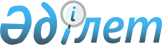 Жетісай ауданының аумағында сайлау учаскелерін құру туралы
					
			Күшін жойған
			
			
		
					Түркістан облысы Жетісай ауданы әкiмiнiң 2018 жылғы 19 қарашадағы № 9 шешімі. Түркістан облысының Әдiлет департаментiнде 2018 жылғы 20 қарашада № 4788 болып тiркелдi. Күші жойылды - Түркістан облысы Жетісай ауданы әкiмiнiң 2021 жылғы 14 қазандағы № 13 шешімімен
      Ескерту. Күші жойылды - Түркістан облысы Жетісай ауданы әкiмiнiң 14.10.2021 № 13 шешімімен (алғашқы ресми жарияланған күнінен бастап қолданысқа енгізіледі).
      "Қазақстан Республикасындағы сайлау туралы" Қазақстан Республикасының 1995 жылғы 28 қыркүйектегі Конституциялық Заңының 23 бабының 1 тармағына және Қазақстан Республикасындағы жергілікті мемлекеттік басқару және өзін өзі басқару туралы" Қазақстан Республикасының 2001 жылғы 23 қаңтардағы Заңының 33 бабының 2-тармағына сәйкес, Жетісай ауданының әкімі ШЕШІМ ҚАБЫЛДАДЫ:
      1. Жетісай ауданы аумағында сайлауды ұйымдастыру және өткiзу үшiн сайлау учаскелерi осы шешiмнiң қосымшасына сәйкес құрылсын.
      2. "Жетісай ауданы әкімінің аппараты" мемлекеттік мекемесі Қазақстан Республикасының заңнамалық актілерінде белгіленген тәртіпте:
      1) осы шешімнің аумақтық әділет органында мемлекеттік тіркелуін;
      2) осы шешім мемлекеттік тіркелген күнінен бастап күнтізбелік он күн ішінде оның көшірмесін қағаз және электрондық түрде қазақ және орыс тілдерінде "Республикалық құқықтық ақпарат орталығы" шаруашылық жүргізу құқығындағы республикалық мемлекеттік кәсіпорнына Қазақстан Республикасы нормативтік құқықтық актілерінің эталондық бақылау банкіне ресми жариялау және енгізу үшін жолданылуын;
      3) осы шешім мемлекеттік тіркелген күнінен бастап күнтізбелік он күн ішінде оның көшірмесін Жетісай ауданы аумағында таратылатын мерзімді баспа басылымдарында ресми жариялауға жолданылуын;
      4) ресми жарияланғаннан кейін осы шешімді Жетісай ауданы әкімдігінің интернет-ресурсына орналастыруын қамтамасыз етсін.
      3. Осы шешімнің орындалуын бақылау аудан әкімі аппаратының басшысы Б.Райымбековке жүктелсін.
      4. Осы шешім оның алғашқы ресми жарияланған күнінен бастап қолданысқа енгізіледі.
      "КЕЛІСІЛДІ"
      Жетісай аудандық аумақтық 
      сайлау комиссиясының төрағасы
      ____________ У.Абдиев
       "___" ________ 2018 жыл Жетісай ауданы бойынша сайлау учаскелерінің тізбесі
      Ескерту. Қосымша жаңа редакцияда - Түркістан облысы Жетісай ауданы әкiмiнiң 02.12.2020 № 14 шешімімен (алғашқы ресми жарияланған күнінен бастап қолданысқа енгізіледі).
      № 192 сайлау учаскесі.
      Орталығы: Жетісай қаласы, З.Ескендіров көшесі, №46 үй, Жетісай ауданы білім бөлімінің "Абай атындағы №4 жалпы орта мектебі мектеп гимназиясы" коммуналдық мемлекеттік мекемесінің ғимараты
      Шекаралары:
      З.Ескендіров көшесі № 1, 1р, 2, 3, 3а, 3в, 3д, 5, 5а, 6, 7, 7б, 8а, 8б, 9а, 9б, 9в, 10а, 13, 13а, 16, 17, 19, 23, 25, 27, 29, 29а, 35, 35а, 37, 37а, 39, 39/1, 39/2, 41, 41/1, 43, 43/1, 45, 45/1, 45/2, 47, 47/2, 47а, 47б, 49, 51, 65, 100, 101а үйлер.
      З.Ескендіров тұйығы № 1, 9 үйлер.
      А.Яссауи көшесі № 130, 132, 133, 134, 135, 136, 137, 137а, 138, 139, 140, 141, 143, 144, 145, 145а, 146, 147, 153, 155, 155/2, 159, 161/1, 161/2, 163б, 163г, 165, 165а, 166а үйлер.
      Энергетиктер көшесі № 1г, 1/1, 1/2, 2, 2а, 2/1, 2/2, 3, 3/1, 3/2, 4, 4/1, 4/2, 5, 5/1, 5/2, 6, 6а, 6/1, 6/2, 7, 7/1, 7/2, 8, 8/1, 8/2, 9, 9/1, 9/2, 10, 10/1, 10/2, 11, 11/1, 11/2 үйлер.
      Энергетиктер тұйығы № 12/1, 12/2 үйлер.
      Жамбыл көшесі № 55, 55а, 56, 57, 58, 59, 59а, 60, 62, 64, 64а, 65, 66а үйлер.
      С.Жаштаев көшесі № 51, 52, 52а, 53, 53а, 54, 55, 55а, 56, 56а, 56б, 57, 58, 59, 60, 60а, 61, 61а, 62, 62/2, 63, 63а, 65, 65а, 67, 67а, 69, 71, 71а, 71б, 71г, 73, 75, 77, 79, 81, 83, 85, 87, 87а, 89, 91, 91а, 91б, 95, 95а, 97, 99, 99а, 99б, 99/2, 101, 101а, 101б, 103, 103в, 107, 107а, 109, 109а, 111, 111а, 111г, 117, 117а, 163а, 169а үйлер.
      А.Қалыбеков көшесі № 72, 73, 74, 75, 75а, 76, 77, 78, 79, 80, 82, 84, 86, 88 үйлер.
      Л.Мұсабаев көшесі № 120, 120а, 120б, 122, 122а, 122б, 123, 125, 131, 133, 135, 135б, 137, 138, 138а, 138б, 139, 141, 143, 145 үйлер.
      К.Омаршаев көшесі № 61, 61а, 63, 65, 67, 69, 76, 78, 80, 82, 84, 86, 86а, 88, 90, 90а, 92, 94, 96, 98 үйлер.
      А.Нарбаев көшесі № 42, 42а, 43, 44, 45, 46, 46а, 47, 47а, 48, 48а, 49, 50, 51б, 52а, 53, 54, 55, 55а, 55б, 56, 57, 59, 59/2 үйлер. Абай көшесі № 129, 130, 131, 132, 132а, 133, 134, 135, 136, 137, 137а, 138, 139, 140, 141, 142, 143, 144, 145, 146, 147, 148, 149, 150, 151, 151а, 152, 153, 154, 155, 156, 157, 157а, 158, 159, 160, 161, 162, 163, 164, 165, 166, 167, 168, 169, 169б, 170, 170а, 171, 172, 173, 174, 175, 175а, 176, 177, 177а, 178, 179, 180, 181, 182, 183, 184, 185, 186, 187, 188, 189, 190, 191, 193, 195, 197, 199, 201, 203, 205 үйлер.
      Құрманғазы көшесі № 4, 5, 6, 8, 9, 11, 12, 14, 16, 18, 20, 22, 22а, 24, 26, 28, 30, 32, 34, 36, 38, 40, 42, 44, 46, 48, 50, 52, 54, 56, 58, 60, 62, 64, 66, 68, 70 үйлер.
      Қ.Таңатов көшесі № 33, 34, 35, 36, 38, 41, 42, 44, 55, 58, 60, 62, 63, 63б, 63/1, 63/2, 64, 65, 66, 67, 68, 69, 70, 71, 72, 73, 73а, 74, 75, 76, 77, 78, 79, 80, 81, 82, 83, 84, 85, 86, 87, 88, 89, 90, 91, 92, 93, 94, 95, 96, 97, 98, 99, 100, 101, 102, 103, 104, 105, 106, 107, 108, 109, 110, 111, 112, 112а, 114 үйлер.
      Б.Майлин көшесі № 1, 3, 4, 4а, 5а, 6, 7, 8, 7/2, 7/1, 10, 11, 12, 13, 14, 15, 16, 17, 18, 19, 20, 21, 22, 23, 24, 25а үйлер.
      Х.Хұсаинов көшесі № 2, 2а, 2б, 3, 3а, 4, 5, 5а, 6, 8, 11, 11а, 14, 15, 16а, 17, 18, 19, 20а, 22, 22а, 22/6, 22/2, 25, 27, 28, 29, 30, 31, 32, 34, 35, 36, 37, 39, 40, 41, 42, 43, 44, 44а, 45, 46, 47, 47а, 48, 49, 49а, 50, 51/1, 51/2, 51/3, 54, 56, 58, 60, 62, 64, 66, 68, 70, 72, 72а, 74, 76, 76/2, 78, 78а, 78б, 80, 80/1, 80/2, 80/3, 82, 82а, 82/1, 82/2, 84, 86/1, 88, 88/1, 88/1а үйлер.
      Тәттімбет көшесі № 4, 6, 8, 10, 12, 14, 16, 16а, 18, 20, 22, 24 үйлер.
      С. Мендешов көшесі № 1, 2, 1/1, 1/2, 1/3, 3, 3/1, 3/2, 5, 5/1, 5/2, 5/3, 7, 7/1, 7/2, 14 үйлер.
      А.Навои көшесі № 1, 1/1, 1/2, 1а, 1б, 1б/1, 1б/2, 2, 2/2, 2а, 2б, 3, 3/1, 3/2, 3а, 3а/2, 3/3, 4, 4а, 4б, 4г, 4/2, 5, 5/2, 6, 6/1, 6/2, 7/1, 7/2, 8, 8/1, 8/2, 9, 9/1, 9/2, 10, 10/1, 10/2, 11, 11/1, 11/2, 12, 12/2 үйлер.
      З.Шегебаев көшесі № 1, 1а, 2, 2а, 2б, 3, 3а, 4, 6, 7, 8, 9, 10, 12, 13, 14, 14д, 15, 17, 21 үйлер.
      Т.Бокин көшесі № 1/1, 1а, 2, 2/1, 3, 3/2, 4, 4/1, 4/2, 5, 5/2, 6, 6/1, 6а, 7, 8/1, 8/2, 9, 10, 10а, 10б, 11, 12 үйлер.
      Жамбыл тұйығы № 2, 3, 20, 23, 24, 26, 26а,30, 31, 33, 34, 36, 37, 38, 39, 40, 45а, 46, 47, 47б, 48,49, 51, 51а, 52, 54, 55, 56, 57, 58, 59 үйлер.
      Ә.Молдағұлова көшесі № 1, 1/1, 1/2, 3, 3/1, 3/2, 5, 5/1, 5/2, 7, 7/1, 7/2, 9, 9/1, 9/2, 10/1, 10/2, 11, 11/1, 11/2, 13/1, 13/2, 15, 17, 19, 21, 23, 25, 27 үйлер.
      Мақтұмқұлы көшесі № 1/1, 1д, 2/1, 3/1, 4/1, 5/1, 6/1, 4а, 6 үйлер.. М.Байзақов көшесі № 2, 4, 4а, 6, 8, 10, 12, 14 үйлер.
      Ақан Сері көшесі № 1а, 2, 3, 4, 5, 6, 7, 8, 8а, 8б, 9, 10а, 10б, 11, 12, 12а, 13, 13а, 14, 15, 16, 17, 18, 19, 20, 21, 21а, 22, 23, 23а, 24, 25, 27, 28, 29, 30, 31, 32, 33 үйлер.
      Ш.Ақшаев көшесі № 2, 2а, 6, 11 үйлер.
      Азат көшесі № 2, 3, 4, 4а, 5, 5а, 6, 9, 12, 14 үйлер.
      Ақтогай көшесі № 1а, 2, 3, 5, 6, 7, 8, 10 үйлер.
      Құсмұрын көшесі № 2, 7, 8 үйлер.
      Көктерек көшесі № 1, 2, 3 үйлер.
      Ақжол көшесі № 1, 1а, 4, 6, 6а үйлер.
      Жоба көшесі № 34а, 34б үйлер.
      I-Маяковский тұйығы № 1а, 2, 3, 3а, 4, 4а үйлер.
      № 193 сайлау учаскесі.
      Орталығы: Жетісай қаласы, Л.Мұсабаев көшесі, №77 үй, халыққа қызмет көрсету орны; О.Ж.Кучаровтың жеке меншік ғимараты
      Шекаралары:
      Т.Дайрашев көшесі № 2, 10, 12, 14, 15, 16, 17/3, 21/2, 26, 26б, 30б, 32/1, 32/2, 32/3, 32/4, 32/5, 32/6, 32/7, 32/8, 34/1, 34/2, 34/3, 34/4, 34/5, 34/6, 34/7, 34/8, 34/9, 36/1, 36/2, 36/3, 36/4, 36/5, 36/6, 36/7, 36/8, 38, 40, 42, 42а, 46 үйлер.
      А.Яссауи көшесі № 47, 48, 50, 52, 54, 55, 56, 57, 58, 59/2, 59а, 60, 62, 63а, 64, 66, 68, 70, 72, 73, 74, 75, 76, 77, 78, 79, 80, 81, 82, 83, 84, 85, 86, 87, 88, 89, 90, 91, 92, 94, 95, 95а, 96, 97, 97а, 98, 99, 100, 100а, 101, 102, 103, 104, 105, 106, 107, 108, 110, 111, 112, 114, 115, 117, 118а, 119, 120, 121, 122, 124, 125, 126, 127, 128, 129 үйлер.
      Жамбыл көшесі № 1, 1б, 1/1, 1/3, 2, 2а, 3, 3/2, 3а, 4, 4а, 4/1, 5, 6/1, 6/2, 7, 7/1, 9, 10, 10/1, 10/2, 11, 11/2, 12, 13, 14, 15, 15а, 15/1, 15/2, 16, 17, 18, 18/1, 18/2, 19, 19а, 19/1, 20, 20а, 20/1, 20/2, 21, 21/1, 21/2, 22, 23, 24, 24/2, 25, 26а, 26/1, 26/2, 27, 28, 29, 29а, 29/1, 30, 31, 31а, 32, 33, 34, 35, 36, 37, 38, 39, 39а, 40, 40а, 41, 42, 44, 44а, 45, 46, 46б, 47, 48, 49, 50, 51, 51А, 53 үйлер.
      С.Жаштаев көшесі № 1, 1а, 2, 3а, 4, 4/1, 5, 5а, 6, 6в, 7, 7/5, 8, 9, 10, 10а, 11, 11б, 12, 12а, 13, 14, 15, 16, 17, 17/2, 18, 19, 20, 21, 22, 22а 23, 24, 25, 26, 26а, 27, 28, 28а, 29, 30, 31, 32, 33, 33а, 34а, 35, 35а, 36, 37, 37а, 38а, 38, 39а, 40, 41, 41а, 42, 43, 43а, 44, 45, 46, 47, 48, 49, 49а, 50, 50а үйлер.
      А.Қалыбеков көшесі № 20, 20а, 22, 23, 23а, 23/1, 24, 24а, 25а, 25/1, 25/2, 26/2, 27, 27а, 27б, 27/1, 27/2, 28, 29, 29/1, 30, 31, 31а, 31/1, 31/2, 31/3, 31/4, 31/8, 32, 33, 33/3, 34, 35, 36, 37, 37/1, 38, 38/2, 39, 39а, 41, 41а, 42, 42/1, 42/2, 43, 44, 45, 45а, 46, 47, 48, 49, 50, 51, 52, 52а, 53, 54, 54а, 56, 57, 58, 59, 61, 62, 62а, 63, 64а, 65, 66, 66а, 67, 68, 68а, 69, 70, 70а, 71, 71а үйлер.
      Л.Мұсабаев көшесі № 77, 77/5, 78, 79, 79а, 80, 81, 82, 83, 84, 84а, 85, 86, 87, 88, 89, 90, 91, 92, 93, 94, 95, 95а, 96, 97, 98, 98а, 99, 99а, 100, 101, 102, 102а, 103, 103а, 104, 105, 105а, 106, 107, 108, 109, 109а, 110, 111а, 111б, 112, 113, 114а, 115, 116, 116а, 117, 118, 119а, 119, 121, 123, 125, 127, 129 үйлер.
      К.Омаршаев көшесі № 23, 24, 24/1, 24/4, 25, 26, 27, 28, 29, 30, 31, 32, 33, 33а, 33б, 34, 35, 36, 37, 37а, 38, 39, 40, 41, 41а, 41б, 42, 43, 43а, 43р, 44, 44а, 45, 45а, 46, 47, 48, 49, 50, 51, 52, 53, 54, 54а, 55, 55а, 56, 57, 58, 58а, 59, 60, 62, 64, 66, 68, 70, 72, 74, 78, 80, 82, 84, 86, 86а үйлер.
      А.Нарбаев көшесі № 20, 20а, 21, 21/1, 21/2, 21/3, 21/4, 21/7, 21/8, 22, 23, 25, 27, 28, 29, 29а, 30, 31, 32, 33, 34, 35, 36, 37, 37а, 38, 39, 39а, 40, 41 үйлер.
      Қ.Аманжолов көшесі № 1в, 2а, 3, 4, 5/1, 5/2, 6, 6а, 7, 8, 9, 10, 12, 12а, 13, 14, 15, 15в, 15б, 16, 17, 17а, 18, 19, 19а, 20, 21, 22, 23, 24, 24а, 25, 26, 26а, 27, 28, 28а, 28б, 28в, 30, 32 үйлер.
      Абай көшесі № 93, 95, 95/1, 95/2, 96а, 97, 99, 99/1, 99а, 100, 101, 101/1, 101/2, 102, 102а, 103, 103/1, 103/2, 104, 105, 106, 107, 107/1, 108, 109, 110, 111, 111а, 111/1, 111/2, 112, 113, 113/2, 114, 114а, 115, 116а, 116б, 117, 117а, 119, 119а, 121, 121а, 123, 123а, 125, 127 үйлер.
      Қ.Таңатов көшесі № 16, 16/1, 16/2, 16а, 16б, 19, 19а, 19/1, 19/3, 19/4, 19/4а, 19/5, 19/8, 19/9, 21, 21/3, 21/6, 21/8, 22, 24, 25, 25а, 26, 26б, 27, 28, 29, 32, 32а үйлер.
      С.Малдыбеков көшесі № 15, 17, 19, 21, 24а, 24б, 30, 31, 32 үйлер.
      Әз Тәуке көшесі № 1, 2, 3, 4, 5, 6, 7, 8, 9, 10, 11, 12, 13, 14, 15, 16, 17, 18, 19, 20, 21, 22, 24, 26, 28 үйлер.
      Ә.Жүнісходжаев көшесі № 1, 1а, 1б, 2, 2а, 3, 4, 5, 7, 10, 11, 11а, 12, 13, 13а, 14, 14а, 15а, 19, 20, 22, 23, 24, 25а, 28, 30, 31, 31а, 32, 34, 34а, 35, 37, 38, 38/2, 39/1, 39/2, 40, 41, 42, 42/2, 43/1, 44, 45, 46, 47, 48, 48а, 50, 51, 51а, 53, 53а, 54, 55, 56, 57, 58, 59, 60, 61, 62, 63, 64, 65, 65а, 66, 66а, 68, 70, 70а, 74, 76, 78 үйлер.
      Ә.Құрбанұлы көшесі № 1, 2, 3, 4, 5, 6, 7, 8, 9, 10, 11, 12, 15, 16, 17, 18, 19, 20, 21, 22, 23, 23а, 24, 25, 25а, 26, 27, 28а, 30, 30а үйлер.
      Әйтеке би орамы № 1, 1а, 2, 3, 4, 4а, 5, 7, 8, 9, 10, 11, 12, 13, 15, 17, 18, 19, 21, 22, 23, 24а, 25, 27, 29, 31, 33, 35 үйлер.
      Байқоңыр көшесі № 3, 4, 5, 7, 8, 9 үйлер.
      З.Ахметов көшесі № 55, 57, 61, 67, 72, 73, 74 үйлер.
      Құрманғазы көшесі № 3, 5, 9, 11 үйлер.
      Баласағұн көшесі № 1, 1а, 4, 6, 6а үйлер.
      К.Қамбаров орамы № 2, 4, 5, 5а, 6, 7, 8, 10, 14, 15 үйлер.
      Заман көшесі № 6, 12, 12а үйлер.
      Таншолпан көшесі № 2а, 3, 4, 5, 6, 8 үйлер.
      Ж.Шанин көшесі № 5 үй
      Жетісай тұйығы №103, 103а үйлер.
      К.Спатаев көшесі № 7, 8, 9 үйлер.
      Ұлан көшесі № 5, 9, 10, 11, 12, 13, 14, 16, 18 үйлер.
      №194 сайлау учаскесі
      Орталығы: Жетісай қаласы, Л.Мұсабаев көшесі, №74 үй, Жетісай ауданы білім бөлімінің "М.Горький атындағы №1 мектеп-гимназия" коммуналдық мемлекеттік мекемесінің ғимараты
      Шекаралары: А.Яссауи көшесі № 20, 22, 24, 26, 28, 30, 32, 34, 36, 38, 40, 42, 44, 46 үйлер
      Т.Дайрашев көшесі № 1, 3, 3/1, 3/3, 3/4, 5, 15, 15/1, 17, 17/3, 19, 21, 21/2, 25, 27, 31, 33 үйлер
      С.Сейфуллин көшесі № 1, 1а, 2, 2/1, 2/4, 2/5, 3, 3а, 3/2, 3/4, 3/7, 4, 4/1, 4/2, 5, 5/1, 5/2, 5/3, 6, 6/2, 6/4, 6/6, 7, 7/1, 7/2, 8, 8а, 16б, 20, 20а, 24, 24а үйлер М.Әуезов тұйығы № 1, 2, 3, 4, 5, 6, 7, 8, 9, 11 үйлер. А.Қалыбеков көшесі № 2, 3/1, 5, 7, 8, 8а, 8/1, 10, 10/1, 11, 11а, 12а, 12/1, 13, 13/1, 14, 14а, 14/1, 15, 16, 16а, 16а/1, 16б, 16/2, 17, 17/1, 17/2, 19, 19а, 19б, 19в, 19г, 19/1, 19/2, 19а/2, 19/3 үйлер.
      Л. Мұсабаев көшесі № 42, 42/1, 43, 44, 45, 45а, 46, 47, 47/2, 48, 49, 50, 51, 51/1, 51/2, 51а, 52, 53, 53а, 54, 55, 55/2, 55а, 56, 57, 58, 58а, 59, 60, 61, 61а, 62, 63, 63/1, 63/2, 64, 65, 65/1, 66, 67, 68, 69, 69а, 70, 71, 71/1, 72, 73, 73/9, 75, 75/1, 75/3, 75/4, 75а, 75б, 77, 77/3, 77/4 үйлер.
      З.Ахметов көшесі № 33, 36, 41, 42, 44, 46, 47, 50, 50/1, 50/2, 52, 52/1 үйлер.
      К.Омаршаев көшесі № 1, 1/1, 1/2, 2/1, 2/2, 4/1, 4/2, 4/3, 4/4, 6/1, 6/2, 7/1, 7/9, 7/10, 8, 8/1, 8/2, 8/3, 8/4, 9/1, 9/2, 10, 10/1, 10/2, 10/3, 11, 12, 12/1, 12/2, 12/3, 13, 13/2, 14, 14/1, 14/3, 14/4, 15, 15а, 16, 17, 18, 19, 20, 20/1, 20/2, 20/3, 20а, 21, 22, 22/1 үйлер.
      С.Қожанов көшесі № 144, 146, 146а, 150, 150а, 152, 156, 158, 160, 160а, 172а, 174, 174а, 176, 176а, 178а, 180, 180а, 182а, 184, 184а, 186, 188 үйлер.
      А.Нарбаев көшесі № 1/1, 1/2, 4б, 5, 6а, 7/1, 7/2, 8б, 9, 12/1, 12/2, 13, 14/1, 14/2, 15, 16 үйлер.
      Абай көшесі № 68, 69, 71, 73, 73/5, 73/6, 73/7, 73/9, 73/13, 73/15, 73а, 73а/9, 73б, 75/1, 75/3, 75/4, 75/5, 75/6, 75/12, 75/13, 75/14, 75/17, 75/18, 77, 77а, 88, 90, 92, 92а үйлер.
      М.Ықсанов көшесі № 1, 2, 3а, 5, 7/2, 1, 9, 11, 13, 15, 17, 19, 21, 23 үйлер.
      Ә.Байботаев көшесі № 2а, 2б, 2г, 2д, 1, 2/3, 3а, 3б, 3/1, 3/2, 4а, 4а/1, 5, 6а, 8а, 12а, 15/1, 15/2, 17, 18а, 19/4, 20, 21, 23, 25/1, 27/1, 27а/1, 29/1, 31/1, 31а/1, 37, 41, 43, 44, 45, 45а, 49, 51, 55, 55а, 59, 59а үйлер.
      Ж.Құлбаев көшесі № 1/1, 1а/1, 1а/2, 1/2, 3/1, 3/2, 3/3, 4/1, 4/2, 5/1, 5/2, 5/3, 6, 6/1, 6а/1, 7, 7/1, 7/2, 7/3, 8а, 8/1, 9/1, 9/3, 10/1, 11/1, 11/5, 12/1, 13/2, 13/4, 13/14, 14/1, 16/2, 17, 18 үйлер.
      Ш.Айманов көшесі № 1, 2, 2а, 3, 6/1, 6/2, 6/3, 6/4, 7, 8, 9, 9а, 10, 10/2, 10/11, 10/12, 11, 12, 12/1, 12/2, 13, 15, 16, 17, 19, 20, 20/1, 20/2, 20/3, 20/4, 20/5, 20/6, 20/7, 20/10, 20/11, 20/12, 20/14, 20/15, 20/16, 20/17, 20/18, 21, 21а, 22/2, 22/3, 22/4, 22/5, 22/6, 22/7, 22/8, 22/9, 22/10, 22/11, 22/13, 22/14, 22/15, 22/16, 22/17, 22/18, 24, 24/1, 24/2, 24/3, 24/4, 24/5, 24/7, 24/8, 24/9, 24/10, 24/11, 24/12, 24/13, 24/14, 24/15, 24/16, 24/17, 24/18, 26, 28, 29, 30, 31, 32, 33, 36, 38 үйлер.
      М.Әуезов көшесі № 22/1, 22/2, 22/3, 22/4, 22/5, 22/6, 22/7, 22/8, 22/9, 22/10, 22/11, 22/12, 22/13, 22/14, 22/15, 22/16, 22/17, 22/18 үйлер.
      Әл Фараби көшесі № 3, 3/1, 3/2, 4, 4/1, 4/2, 4/3, 5, 5а, 6, 7, 9, 10, 11а, 11, 11/2, 11/3, 11/5, 11/8, 11/9, 12, 14/1, 14/2, 14, 15, 15/4, 15/5, 16, 17а, 17, 17/8, 17/10, 18, 19, 19/3, 20, 21, 22, 23, 24, 25, 26, 27, 28, 29, 30, 32, 34, 36, 38, 40, 42, 44, 46, 50, 50а, 101, 136 үйлер.
      Қ.Таңатов көшесі № 1, 3, 4, 5, 6, 7, 9, 11, 13, 14, 15, 15а үйлер.
      Н.Жантурин көшесі № 1, 2, 3, 4, 5, 6, 7, 8, 9, 10, 11, 12, 13, 14, 15, 16, 17, 19, 68, 73 үйлер.
      С.Малдыбеков көшесі № 1, 2, 3, 5, 6, 7, 9, 10, 11, 12, 13, 14, 15, 16, 21, 22 үйлер.
      Ә.Қашаубаев көшесі № 73, 75, 75а, 77, 77а, 81, 83, 83а, 85, 87, 91, 93, 95, 97, 99, 110, 122, 114, 116, 118, 122, 124, 126, 128, 130, 132, 134, 136, 138, 140, 142, 146, 148, 150, 152, 156, 158 үйлер.
      И.Бектенов орамы № 6, 7, 8, 10, 12, 14, 16, 18, 20, 22, 41 үйлер.
      Т.Жайшыбеков көшесі № 1, 2, 3, 4, 6, 8, 9, 10, 11, 12 үйлер.
      Ф. Абдукаримова көшесі № 3/1, 4, 5, 6, 8, 11б, 12, 14, 16 үйлер.
      Абай тұйығы № 5, 7, 8, 18, 18а, 86 үйлер.
      Бостандық тұйығы № 1, 3, 5, 7, 9, 13, 15 үйлер.
      Қазығұрт орамы № 5, 7, 11,11а үйлер.
      Сарбаз көшесі № 1, 2, 3а, 4, 5, 6, 6/1 үйлер.
      Декабристер тұйығы № 4, 5, 6 үйлер
      Туражол көшесі № 1, 2, 3, 3а, 3/1, 4, 5, 5/1, 5/2, 5а, 6, 7. 7/1, 8, 9, 13, 15, 29, 44в үйлер.
      .
      № 195 сайлау учаскесі.
      Орталығы: Жетісай қаласы, М.Дулатов көшесі, №21 үй, Жетісай ауданы білім бөлімінің "Дінмұхамед Қонаев атындағы №9 IT-мектеп-лицей" коммуналдық мемлекеттік мекемесінің ғимараты.
      Шекаралары:
      С.Ерубаев көшесі № 1, 11, 32, 35,2, 4 , 1а, 2а, 2б, 4, 4а, 6, 6а, 8, 8а, 10, 12, 14, 15, 16, 16а, 18, 20, 21, 22 үйлер.
      М.Әуезов көшесі № 5, 6, 7, 8, 9 үйлер.
      Қ.Қайсенов көшесі № 2, 4, 6, 8, 10, 12, 18, 47, 49, 51, 53, 55, 59, 61, 63, 65, 67 үйлер.
      Р.Қошқарбаев көшесі № 1, 2, 3, 4, 5, 6, 7, 8, 9, 10, 11, 12, 13, 14, 15, 15/4, 16, 18, 20, 22, 24 үйлер.
      С.Рахимов көшесі № 1, 2, 3, 4, 5, 6, 7, 8, 10 үйлер.
      М.Дулатов көшесі № 15, 17, 18, 19, 20, 21, 22, 23, 24, 25, 26, 27, 28, 29, 30, 31, 32, 33, 34, 35, 36, 38, 40, 41, 42, 48, 50, 81 үйлер. Амангелді көшесі № 64, 65, 67, 71, 72, 73, 75, 77, 79, 83, 83а, 85а, 87а, 89, 91, 93, 97 үйлер.
      Дәулеткерей көшесі № 2, 4, 6, 8, 10, 12, 14, 14/а, 14/1а, 14/б, 14/1б, 16, 18, 20, 22, 24, 26, 28, 30, 32, 34 үйлер.
      Абылай хан көшесі № 1, 15, 16 үйлер.
      Ә.Бөкейханов көшесі № 1, 2, 3, 4, 5, 10/2, 10а/2, 10/7, 10/9, 10/11, 12, 17, 18, 18/7, 18/8, 19, 20, 21 үйлер.
      Д.Әлжанов көшесі № 1, 2, 4, 5, 6, 7, 8, 9, 9/1, 9/2, 10, 11, 16, 17, 18, 22, 24, 25, 27, 30, 34, 36, 38, 46 үйлер.
      Т.Тәжібаев көшесі № 1, 2, 3, 3/5, 4, 5, 6, 7, 8, 9, 10, 11, 12, 13, 14, 15, 16, 17, 18, 19, 20, 20а, 21, 22, 23, 24, 25,26, 27, 28, 29, 31, 33, 35, 37, 46, 47, 48, 49, 50, 51, 52, 53, 54, 55, 56, 57, 58, 59, 60, 61, 62, 63, 65, 67 үйлер.
      А.Емешов көшесі № 1, 2, 3, 4, 5, 6, 7, 8, 9, 10, 11, 12, 13, 14, 15, 16, 17, 18, 19, 20, 20а, 21, 22, 23, 24, 25, 26, 27, 28, 29, 30, 31, 32, 33, 34, 35, 35а, 36, 37, 38, 39, 40, 41, 42, 43, 44, 45, 46, 47, 48, 49, 50, 51, 52, 53, 54, 55, 56, 57, 58, 59, 60, 61, 62, 63, 64, 65, 66, 67, 68, 69, 70, 72, 74 үйлер.
      Е.Иманбердиев көшесі № 1, 2, 3, 3а, 4, 5, 6, 7, 8, 9, 10, 11, 12, 13, 14, 15, 16, 17, 18, 18а, 19, 20, 21, 22, 23, 24, 25, 26, 27, 28, 29 үйлер.
      Мұса Жалил көшесі № 1, 1а, 2, 3, 4, 5, 5а, 6, 6а, 6а/1, 6а/2, 7, 8, 9, 10, 11, 12, 13, 14, 15, 16, 17, 18, 19, 20, 21, 22, 23, 24, 25, 26, 27, 28, 29, 30, 31, 32, 33, 34, 35, 36, 37, 38, 39, 40, 41, 42, 43, 44, 45, 46, 47, 48, 49 үйлер.
      Естай көшесі № 1, 2, 3, 4, 5, 6, 7, 8, 9, 10, 12, 13, 14, 15, 16, 17, 19, 20 үйлер.
      Ж.Байтенов көшесі № 2, 3, 4, 5, 6, 7, 8, 9, 10, 11, 12, 13, 14, 15, 16, 17, 18, 19, 20, 21, 22, 23, 24, 25, 26, 27, 28, 29, 30, 40, 42, 44, 46, 48, 50, 52, 56, 58, 60, 62 үйлер.
      У.Оспанов көшесі № 1, 2, 3, 4, 5, 6, 7, 8, 9, 9а, 10, 11, 12, 13, 14, 15, 16, 16/б, 17, 18, 19, 20, 21, 22, 23, 24, 25, 26, 27, 28, 29, 30, 31, 32, 33, 34, 35, 36, 37, 38, 39, 40, 41, 42, 43, 44, 45, 47, 49, 51, 53, 55, 57, 59, 61, 63, 65, 67, 69, 71, 73, 75 үйлер.
      Қарашаңырақ көшесі № 2, 2а, 4, 7, 11, 11а, 12, 14, 15 үйлер.
      Қостобе көшесі №17 үй.
      Жаңа құрылыс көшесі № 2, 3, 11 үйлер.
      Жоба көшесі № 1, 2, 3, 4, 4а, 4б, 5, 5в, 6, 7, 8, 10, 11, 12, 15, 19, 22а үйлер.
      № 196 сайлау учаскесі.
      Орталығы: Жетісай қаласы, Амангелді көшесі, №9А үй, Жетісай аудандық мәдениет және тілдерді дамыту бөлімінің "Жетісай аудандық мәдениет үйі" коммуналдық мемлекеттік мекемесінің ғимараты
      Шекаралары:
      Ғ.Мүсірепов көшесі № 1, 2, 3, 4, 5, 6, 7, 8, 9, 10, 11, 12, 13, 14, 16, 17, 18, 19, 20, 21, 22, 23, 24, 25, 26, 27, 28, 31, 32, 36, 37, 38, 40, 42, 43, 44, 45 46, 48, 51, 52, 54, 56, 58, 60, 62 үйлер.
      Сүгір көшесі № 2, 3, 4, 6, 7, 8, 9, 10, 12, 24 үйлер.
      Сүйінбай көшесі № 1, 2, 3, 4, 5, 6, 7, 8, 9, 10, 11, 12, 13, 14, 15, 18, 19, 20, 21, 22, 23, 24, 25 үйлер.
      А.Яссауи көшесі № 1, 1а, 1д, 1б, 1р, 2, 2а, 2в, 2/2, 3, 3а, 3в, 3г, 3д, 4, 5, 6, 7, 9, 10, 11, 12, 13, 14, 15, 16, 17, 18, 18б, 19, 19а, 20б, 20в, 20г, 21, 23, 24, 25а, 25, 26, 27, 28, 29а, 29, 30, 31, 31б, 31в, 32, 33а, 33, 34, 35а, 35, 36, 37, 37а, 38, 39а, 39, 40, 40а, 41а, 42, 43, 44, 45, 46, 46а, 47 үйлер.
      Л.Кан көшесі № 1, 3, 5, 6, 8, 9, 10, 12, 13, 15, 16, 17, 19, 20, 21, 22, 23, 24, 25, 26, 27, 28, 29, 30а, 30, 31, 32, 33, 35, 37 .үйлер.
      Жоба көшесі № 1, 2, 3, 4, 5, 6, 8, 13, 15, 21, 27, 29 үйлер.
      Мәди көшесі № 1, 3, 4, 5, 7, 8, 9, 10, 12, 13 үйлер.
      М.Маметова көшесі № 3, 5, 7, 9, 11, 17, 19, 21, 23 үйлер.
      Л.Мұсабаев көшесі № 1, 2, 3, 4, 5, 6, 7, 8, 9, 10, 12, 14, 15, 16, 17, 18, 19, 20, 22, 23, 24, 27, 30, 32, 33, 35 үйлер.
      С.Мұқанов көшесі № 1, 2, 3, 4, 5, 6, 7, 8, 10, 13, 15, 17, 19, 23, 25, 27, 29, 31, 33, 35, 37 үйлер.
      Б.Нұрбеков көшесі № 1, 1а, 1б, 2, 3, 4, 5, 6, 7, 8, 9, 10, 11, 12, 13, 14, 15, 16, 18, 19, 21, 23, 24, 25, 26, 27, 28, 29, 30, 31, 32, 33, 34, 35, 36, 37, 38, 40, 46, 48, 50 үйлер.
      Н.Оңдасынов көшесі № 1, 2, 3, 4, 5, 6, 8, 9, 10, 12, 14, 16, 21, 22, 24, 26, 28, 30 үйлер.
      Ш. Ділдабеков көшесі № 1, 2, 4, 8, 10, 12, 14, 16 үйлер.
      Абай көшесі № 1, 2, 3, 5, 6, 7, 8, 9, 10, 11, 12, 13, 14, 15, 16, 17, 18, 19, 20, 21, 22, 23, 24, 25, 26, 26а, 27, 28, 29, 29а, 30, 31, 32, 33, 34, 35, 36, 37, 38, 39, 40, 41, 42, 43, 44, 45, 46, 47, 48, 49, 51, 52, 53, 54, 55, 56, 57, 58, 59, 61, 63 үйлер. Қ.Абдалиев көшесі № 2, 4, 6, 7, 10, 12, 14 үйлер.
      Н.Жүнісхожаев көшесі № 1, 2, 3, 4, 5, 6, 7, 8, 9, 15, 17, 25, 31 үйлер.
      З.Ахметов көшесі № 1, 2, 3, 4, 5, 6, 7, 8, 12, 13, 14, 15, 16, 17, 18, 19, 20, 21, 22, 23, 24, 25, 26, 27, 28, 31, 32, үйлер.
      Н.Айдаров көшесі № 1, 2, 3, 4, 5, 6, 7, 8, 10, 12, 13, 14, 16, 18, 20, 22, 24, 26, 28, 30, 32, 34, 36, 40, 42, 44 үйлер.
      Амангелді көшесі № 1, 5, 7, 9, 10, 11, 12, 14, 15, 16, 17, 20, 21, 22 үйлер.
      Қ.Аралбаев көшесі № 1, 2, 3, 4, 5, 6, 7, 8, 10, 11, 12, 13, 14, 15, 16, 16а, 17, 18, 19, 19а, 20а, 20, 21, 22, 23, 24, 25, 26, 27, 28, 29, 30, 31, 32, 33, 34, 35, 35, 36, 37, 38, 39, 40, 41, 42, 43, 44, 45, 46, 47, 49, 48, 50, 51, 52, 53, 54, 55, 56, 57, 59, 61 үйлер.
      М.Әуезов көшесі № 4, 22, 29, 35 үйлер.
      К.Байсейтова көшесі № 1, 2, 3, 4, 5, 6, 7, 8, 9, 11, 13, 14, 15, 16, 17, 19, 20, 23, 29, 31, 33, 35, 39, 43, 45, 47, 49, 55, 57, 59 үйлер.
      Достық көшесі № 1, 2, 3, 7, 8, 9, 11, 13 үйлер.
      Л.Толстой орамы № 2, 4, 6, 8, 10, 12, 14, 16, 20, 22, 26 үйлер.
      Н.Некрасов көшесі № 31, 33, 35, 37 үйлер.
      Н.Островский орамы № 1, 5, 3 үйлер.
      № 197 сайлау учаскесі.
      Орталығы: Жетісай қаласы, С.Қожанов көшесі, №35 үй, Қазақстан Республикасы білім және ғылым министірлігі Түркістан обылысының адами әлеуетті дамыту басқармасының "Ғани Мұратбаев атындағы жетісай гуманитарлық техникалық коледжі" мемлекеттік комуналдық қазыналық кәсіпорнының ғимараты.
      Шекаралары:
      М.Ғабдуллин көшесі № 1, 2, 3, 4, 5, 6, 7, 8, 9, 10, 11, 12, 13, 14, 15, 16, 17, 19, 21, 33, 70, 72, 76, 78, 80, 85 үйлер.
      И.Панфилов көшесі № 7, 5, 13 үйлер.
      Қ.Сатпаев көшесі № 2/1, 2/2, 4/1, 4/2, 5/1, 5/2, 5/3, 6/1, 6/2, 7/1, 7а/1, 7/3, 7/5, 7/6, 8, 9/1, 9/2, 9/3, 10/1, 10/2, 11/2, 11/3, 13/1, 13/2, 13/3, 16/11 үйлер. Ж.Аймауытов көшесі № 1/1, 1/2, 2/1, 2/2, 3/1, 3/2, 4/1, 4/2, 5/2, 5/1, 6/1, 6/2, 7/1, 7/2, 8/1, 8/2, 9/1, 9/2, 10/1, 10/2, 11/1, 11/2, 12/1, 12/2, 13/1, 13/2, 15/1, 15/2, 16/1, 16/2, 17/1, 17/2, 18/1, 18/2, 19/1, 19/2, 20/1, 20/2, 21/1, 21/2, 22/1, 22/2, 23/1, 23/2, 24/1, 24/2, 25/1, 25/2, 26/1, 26/2, 27а, 27б, 29, 31, 32, 33, 34, 36 үйлер.
      Амангелді көшесі № 35, 36, 37, 38, 39, 40, 42, 42а, 42б, 57, 57а, 59, 59а, 61, 61а, 63, 63а, 63б үйлер.
      М.Жұмабаев көшесі № 1, 3, 5, 6, 7, 9, 11 үйлер.
      Жоба көшесі № 1, 2, 3, 4, 5, 6, 7, 8, 9, 10, 11, 12, 13, 14, 15, 16, 17, 18 үйлер.
      М.Дулатов көшесі № 1/1, 1/2, 2, 3/1, 3/2, 4, 5/1, 5/2, 6, 7/1, 7/2, 8, 9/1, 9/2, 10, 11/1, 11/2 үйлер.
      Л.Тоқбергенов көшесі № 1, 2, 3, 4, 5, 6, 7, 8, 9, 10 үйлер.
      Б.Сүйеуов көшесі № 1/1, 1/2, 2/1, 2/2, 3/1, 3/2, 4/1, 4/2, 5/1, 5/2, 6/1, 6/2, 7/1, 7/2, 8/1, 8/2, 9/1, 9/2 үйлер.
      М.Төлебаев көшесі № 1/1, 1/2, 2, 3/1, 3/2, 4, 5/1, 5/2, 6/1, 6а/1, 6/2, 6а/2, 7/1, 7/2, 9/1, 9/2 үйлер.
      Қазыбек би көшесі № 14, 16, 15, 17, 18, 1/1, 1/2, 3/1, 3/2, 5/1, 5/2, 7/1, 7/2, 9/1, 9/2, 11/1, 12/1, 13/1, 13/2 үйлер.
      Төле би көшесі № 1/1, 1/2, 1/3, 1/4, 1/5, 1/6, 1/7, 2/1, 2/2, 4/1, 4/2, 6/1, 6/2, 8/1, 8/2 үйлер.
      Ә.Марғұлан көшесі № 3, 4, 6, 7, 9, 10, 11, 12, 13, 15, 17 үйлер.
      Ә.Мейірбеков көшесі № 2, 4, 6, 8, 10, 12, 14, 16, 18, 20, 22, 24, 26, 28, 30, 32, 34, 40, 42, 44, 46, 48, 50, 52, 54, 56 үйлер.
      Д..Нүрпейісова көшесі № 3, 7, 9, 13, 15, 17 үйлер.
      І.Жансүгіров көшесі № 2, 3, 5, 13, 15, 21, 35 үйлер.
      А.Байтұрсынов көшесі № 2, 6, 8, 10, 12 үйлер.
      Әндісай көшесі № 1, 2, 8, 9, 9а, 10, 12, 12а, 14, 15, 16, 17, 17а, 18, 22, 27 үйлер.
      Бәйтерек көшесі № 3, 3а, 4, 8, 9, 9а, 10, 10а үйлер.
      Көкорай көшесі № 2, 2а, 4, 6, 8, 9, 11 үйлер.
      № 198 сайлау учаскесі.
      Орталығы: Жетісай қаласы, Л.Тоқбергенов көшесі, №6 Б үй, "Б.Момышұлы атындағы № 6 мектеп-гимназия" коммуналдық мемлекеттік мекемесінің ғимараты.
      Шекаралары:
      Б.Момышұлы көшесі № 1, 2, 3, 4, 5, 6, 8, 9, 10, 11, 12, 13, 14, 15, 16, 17, 18, 19, 20, 21, 22, 23, 24, 25, 27 үйлер.
      А.Байтұрсынов көшесі № 1а, 2а, 3а, 4а, 5а, 23, 25, 27, 27а, 34, 36, 38, 38а, 39, 41, 43, 45, 47, 49, 51, 53, 54, 55, 56, 57, 58, 59, 60, 61, 62, 62а, 63, 64, 65, 67, 67б, 69, 71, 75 үйлер.
      Космонавтар көшесі № 1, 2, 2а, 3, 4, 4а, 5, 5а, 6, 6а, 7, 8, 9, 10, 11 үйлер.
      Жастар көшесі № 1, 3, 4, 4а, 6, 6а, 5, 8, 8а, 10, 18, 19, 20 үйлер.
      Т.Жүргенбаев көшесі № 1, 1а, 1б, 1в, 1г, 2, 2а, 3, 4, 5, 6, 6а, 9, 19, 21, 23, 25 үйлер.
      Л.Тоқбергенов көшесі № 8В, 10, 11, 12, 13, 14, 14а, 15, үйлер.
      Қ.Сатпаев көшесі № 1, 3, 4а, 5, 7, 8, 10, 10а, 11, 15, 17, 17а, 19 үйлер.
      Ер Қосай көшесі № 1, 3, 4, 5, 6, 7, 8, 9, 9а, 12, 13, 33, 34 үйлер.
      Алға көшесі № 2, 3 үйлер.
      Алшалы көшесі № 1, 1а, 5, 9а, 11, 12, 12а үйлер.
      Сарыбұлақ көшесі № 1, 3 үйлер.
      Улица Жоба № 1, 5, 13 дома.
      № 199 сайлау учаскесі.
      Орталығы: Жетісай қаласы, М.Өзтүрік көшесі, №13 үй, Жетісай ауданы білім бөлімінің "Алпамыс батыр атындағы №8 жалпы орта мектебі" коммуналдық мемлекеттік мекемесінің ғимараты.
      Шекаралары:
      Д.Қонаев көшесі № 3, 4, 5, 6, 7, 8, 10, 12, 14, 15, 17, 18, 22, 24, 25, 26, 30, 31, 32, 32/2, 33, 36, 39, 43, 44, 46, 47, 48, 50 үйлер.
      Ө.Жәнібеков көшесі № 1, 2, 3, 3а, 4, 5, 6, 7, 10, 12, 13, 14, 15, 16, 17, 18, 19, 20, 21, 22, 23, 24, 25, 26, 27, 28, 29, 30, 31, 32, 34, 35, 36, 37, 38, 39, 41, 42, 43, 44, 45, 46, 47, 48, 49, 50, 51, 52, 53, 54, 55, 56, 57, 58, 63 үйлер.
      Ш.Қалдаяқов көшесі № 1, 2, 3, 4, 5, 6, 8, 22, 29, 32, 37, 42, 44, 45, 46 үйлер.
      М.Өзтүрік көшесі № 2, 4, 5, 7, 8, 12, 14 үйлер.
      Тәуке хан көшесі № 1, 2, 3, 5, 5а, 11, 12, 13, 14, 16, 17, 18, 19, 20, 22, 24, 25, 26, 27, 28, 29, 31, 38, 40, 42, 44, 46, 48, 49, 50, 56 үйлер.
      Қасым хан көшесі № 5, 7, 9, 11, 12, 16, 18, 20, 22, 23, 24, 26, 27, 19, 49, 50 үйлер.
      Т.Айбергенов көшесі № 3, 6, 13, 17, 25, 26, 27, 32 үйлер.
      Бөгенбай батыр көшесі № 3б, 7, 7а, 8, 10, 21 үйлер.
      Қабанбай батыр көшесі № 1а, 1б, 2, 2а, 3, 4, 4а, 5, 6, 7, 8, 8а, 9, 10, 12, 13, 14, 15, 16, 17, 18, 20, 22, 24, 25, 35а, 42, 44, 50, 51, 55 үйлер.
      Түркеш көшесі № 3, 7, 17, 9, 10 үйлер.
      Мұса Жалил көшесі № 3, 7, 12, 20, 22 үйлер.
      Қорқыт ата көшесі № 1, 2, 3, 4, 5, 6, 7, 7А, 8, 8А, 9, 10, 12, 13, 14, 15, 16, 17, 18, 19, 25 ұйлер.
      Тоқтағұл көшесі № 1, 2а, 3, 4, 5, 6, 7, 8, 8а, 9, 10, 11, 19 үйлер.
      МСУ көшесі № 1а, 1/1, 2/1, 2/2, 3/1, 3/2, 4/1, 4/2, 5/2, 5/1а, 5/1, 6/1, 7, 7/1, 7/3, 8/2, 8/3, 8/4 үйлер.
      Рудаки көшесі №1, 1а, 1б, 1/1, 1/4, 2, 2/1, 2/2, 2а, 1/2, 3, 3/3, 3/2, 4, 4/6, 5р, 6, 6/1, 6/2, 7, 7а, 8, 8/4, 8/1, 8/2, 10, 11а, 12, 12/1, 12/2, 13, 14, 14/1, 14/2, 14/3, 15, 15а, 16, 16/2, 17, 18, 18а, 18/1, 18/2, 19, 19а, 20, 20а, 22, 24, 32, 32в, 37, 42в, 52в, 76, 79, 79/1, 81/2, 83/1, 94/1, 95, 96/1 үйлер.
      О.Жандосов көшесі № 1, 2, 5, 6, 7, 8, 10 үйлер.
      Бұхар жырау көшесі № 1, 2, 3, 4, 5, 6, 7, 8, 9, 10, 11, 12, 13, 14, 15, 16, 17, 18, 19, 20, 21, 22, 23, 24, 25, 26, 27, 28, 29, 30, 31, 32, 33, 34, 35, 36, 37, 38, 39, 40, 42 үйлер.
      Айқожан Ишан көшесі № 1, 2, 3, 4, 5, 6, 7, 8, 9, 10, 11, 12, 13, 14, 15, 16, 17, 18, 19, 20, 21, 22, 23, 24, 25, 26, 27, 28, 29, 30, 31, 32, 33, 34, 35, 36, 37, 38, 40 үйлер.
      А.Жұбанов көшесі № 2, 3, 4, 5, 6, 7, 8, 9, 10, 11, 12, 13, 14, 15, 16, 17, 18, 19, 20, 21, 22, 23, 24, 25, 26, 27, 28, 30, 32, 34, 36, 36/2, 38 үйлер.
      Мұстафа Шоқай көшесі № 1, 1а, 1б, 2, 3, 4, 5, 6, 7, 8, 9, 10, 11, 12, 13, 14, 15, 16, 17, 18, 19, 20, 21, 22, 23, 24, 25, 26, 27, 28, 29, 30, 31, 32 үйлер.
      С.Бейбарыс көшесі № 1, 2, 3, 4, 5, 6, 7, 8, 9, 10, 11, 12, 13 үйлер.
      Есім хан көшесі № 1, 2, 3, 4, 5, 6, 7, 8, 9, 10, 11, 12, 13, 14, 15, 17 үйлер.
      Райымбек батыр көшесі № 1, 2, 3, 4, 5, 6, 7, 8, 9, 10, 11, 12, 13, 14, 15, 16, 17, 18, 19, 20, 21, 22, 23, 24, 25, 26, 27, 28, 30 үйлер.
      Балуан Шолақ көшесі № 1, 3, 3а, 3Б, 4А, 5, 6, 6А, 7, 7А, 9, 9А, 10, 11, 11А, 12, 13, 13Б 14, 15, 16, 17, 17А 18, 19, 20, 21 үйлер.
      Ақын Сара көшесі № 1, 3, 5 үйлер.
      Біржан Сал көшесі № 2, 2а, 11, 17, 17а, 23, 23а, 24, 25, 25а, 25б, 27а, 50, 54, 60 үйлер.
      Жалантөс Бахадур көшесі № 1, 3, 5, 5а, 5б, 7, 8, 8а, 9, 10, 11, 13, 14, 14а, 15, 16, 20 үйлер.
      Жаяу Мұса көшесі № 1, 1а, 1б, 1г, 1/1, 1/2, 1в, 2, 2а, 3, 4, 5, 6, 7, 7а, 10, 11, 12, 13, 14, 15, 15а, 16, 16а, 19 көшелер.
      Қостөбе көшесі № 9, 10, 11, 11а, 11в үйлер.
      И.Тайманов көшесі № 3, 3а, 6, 8, 10, 12, 16, 21, 21а, 22, 29, 21б үйлер.
      Қ.Мұңайтпасов көшесі № 1а, 2, 2а, 4, 4а, 5, 6, 6а, 8, 12, 47а, 49а үйлер.
      Кеңесары хан көшесі № 1, 1а, 1б, 1в, 2а, 2б, 2в, 3, 3а, 4, 5, 6, 7, 8, 8а, 8б, 9, 10, 12, 12а, 14, 14а, 16, 18, 20, 20а, 21, 24, 26, 27, 28, 29 үйлер.
      С.Асфендияров көшесі № 1, 4, 5, 6, 7, 12, 12а, 28 үйлер.
      С.Байтереков көшесі № 1, 2, 3, 3а, 4, 4а, 7, 7а, 8, 9, 10, 14, 21, 22, 27, 29, 35, 40 үйлер.
      Т.Тоқтаров көшесі № 1, 1а, 2, 3, 4, 7, 8 үйлер.
      Ықылас көшесі № 1, 2, 3, 4, 4а, 5, 6, 6/1, 6а, 7, 7а, 8, 10, 11, 13, 15, 17, 19, 21, 23, 22, 26 үйлер.
      Талдысай көшесі № 1, 1а, 2, 3, 4, 7, 7а, 9, 10 үйлер.
      О.Бөкеев көшесі № 3, 4, 5, 5а, 7 үйлер.
      Жәнібек батыр көшесі № 1, 2, 4, 6, 8, 10, 12, 14, 15, 17 үйлер.
      Ә.Бейсеуов көшесі № 1, 1а, 2, 4, 9, 10, 10а, 11, 14 үйлер.
      Жоба көшесі № 1, 1в, 1р, 2, 2а, 3, 3б, 3у, 4, 5, 5б, 6, 6в, 7, 8а, 10, 11, 11а, 12, 13, 14, 15, 16, 19, 20, 22а, 24, 25, 27, 27а, 30, 31, 32, 33, 34, 35, 36, 39, 45, 47, 48, 51, 53, 67 үйлер.
      № 200 сайлау учаскесі.
      Орталығы: Жетісай қаласы, Ш.Уәлиханов көшесі. №32 үй, Жетісай ауданы білім бөлімінің "Мерей" бөбекжай балабақшасы мемлекеттік коммуналдық қазыналық кәсіпорнының ғимараты.
      Шекаралары:
      Т.Рысқұлов көшесі № 2, 2а, 3, 4, 4а, 5, 5а, 6, 8, 9, 10, 11, 11а, 13, 14, 16, 16а, 18, 19, 20, 21 , 22, 23, 23а, 24, 26, 27, 28, 30, 31, 31а, 32, 33а, 34, 35, 36, 38, 39, 40, 40а, 41, 42, 43, 44, 44а, 45, 46, 46а, 47, 48, 50, 51, 51а, 51б, 52, 53, 54, 55, 54а, 56, 57, 57а, 58, 60, 60а, 60/2, 62, 62а, 63, 64, 65, 66, 67, 68, 68а, 69, 70, 72, 72а, 73, 74, 75, 76, 77, 78, 79, 80, 81, 82, 83, 84, 85, 86, 87, 88, 89, 90, 91, 92, 93, 94, 95, 96, 97, 98, 100, 102, 104, 106, 108, 110, 112, 112а, 114, 114а, 116, 118, 120, 160, 162, 164, 166, 168, 170, 172, 174, 176, 178, 180, 182, 184, 186, 190, 192, 194а, 196, 198 үйлер.
      Ә.Қашаубаев көшесі № 159, 160, 161, 162, 164, 166, 168, 170, 172, 174, 178, 180, 182, 184, 188, 192, 194, 194а, 196, 198, 200, 202, 202а, 202б, 204, 204/1, 204/6, 204/9, 204/12, 205а, 208, 212б, 218, 218а, 219а, 220, 220а, 221, 222, 224, 224а, 230, 235, 256, 256а, 256б, 256в үйлер.
      Қ.Өтепов көшесі № 1, 1а, 2, 2а, , 3, 5, 7, 8, 8а, 9, 11, 14, 14а, 17, 17а, 17б, 19, 20, 21, 22, 24, 27, 29, 33, 34, 34а, 35, 36, 37, 39, 40, 40а, 41, 42, 46, 47, 48, 49а, 50, 51, 52, 53, 54, 55, 56, 56а, 57, 58, 58а, 59, 60, 61, 62, 63а, 63, 64, 65, 65а, 66, 67, 68, 69, 69а, 70, 71, 71а, 72, 73, 74, 75, 76, 77, 78, 79, 80а, 80, 81, 82, 83, 84 үйлер.
      С.Қожанов көшесі № 190/1, 190/2, 192/1, 192/2, 194/1, 194/2, 226/1, 226/2, 228/1, 228/2, 230/1, 230/2, 232/1, 232/2, 234/2 үйлер.
      М.Мақатаев көшесі № 1/1, 2/1, 2/2, 3/1, 4/1, 4/2, 5/1, 6/1, 6/2, 7/1, 7/2, 8/1, 8/2, 9/2, 10/2, 10/3 үйлер.
      Ғ.Мұстафин көшесі № 4, 5, 6, 6а, 8, 9, 10, 11, 12, 13, 14, 14а, 15, 17 үйлер.
      Шәкәрім Құдайбердиев көшесі № 25, 26, 27, 30/1, 30/2, 30/3, 30/4, 30/5, 30/6, 30/7, 30/8, 32, 33, 34, 37/2, 41/1, 41/4, 43, 44, 45, 53, 104, 108, 108а, үйлер.
      Ы.Алтынсарин көшесі № 6, 6/1, 8, 9, 10, 11, 11/1, 12, 13, 13а, 13/2, 14, 19, 21, 26, 28, 29, 30, 31, 32, 33, 35, 36, 37, 39, 46, 49, 50, 51, 52, 53, 54, 55, 56, 57, 58, 59, 60, 61, 62, 63, 64, 65, 66, 67, 67/1, 67/2, 68, 69, 69/1, 69/2, 71, 71/1, 71/2 үйлер.
      Ш.Уәлиханов көшесі № 2/2, 2/3, 4/1, 4/2, 6/1, 6/2, 8, 12/1, 12/2, 14/1, 14/2, 16/1, 16/2, 18/1, 18/2, 20/1, 20/2, 22/1, 22/2, 24, 24а, 24/1, 24/2, 26, 32, 34/1, 34/2, 38 41, 42, 43, 44, 45, 46, 47, 48, 49, 50, 51, 52, 53, 54, 55, 56, 57, 58, 59, 60, 61, 62 үйлер.
      С.Торайғыров көшесі № 1, 2, 3, 4, 5, 6, 7, 8, 9, 10, 11, 12, 13, 14, 15, 16, 17, 18/1, 18/2, 19, 20, 21, 22, 23, 24, 25, 26, 27, 28, 29, 30, 31, 31а, 32, 33, 34, 35, 36, 37, 38, 39, 40, 41, 42, 43, 44, 45, 46, 47, 48, 49, 50, 51, 52, 53, 54, 55, 56, 57, 58, 59, 61 үйлер.
      Махамбет көшесі № 1, 2, 3, 4, 4/2, 5, 6, 7, 9, 10, 11, 12, 17, 18, 19, 21, 22, 23, 24, 27, 29, 30, 31, 32, 33, 35, 37, 39, 40, 41, 42, 43, 44, 45, 46, 47, 48, 49, 50, 51, 52, 53, 54, 55, 56, 57, 58, 59, 60, 62, үйлер.
      А.Оспанов көшесі № 3, 5, 8, 9, 8/3, 11, 13, 14, 14/2, 17, 21, 25, 33, 35 үйлер.
      Ш.Тұрғынбаев көшесі № 1, 13, 13/1 үйлер.
      Б.Дауылбаев көшесі № 1/4, 3, 11, 15, 15/2, 17/1 үйлер.
      Шалқыма көшесі № 4, 5, 5/1, 6, 8, 8а, 10, 10/1, 13 үйлер.
      Назқоңыр көшесі № 1, 1/1, 2, 2а үйлер.
      Шымкент орамы № 8, 9, 14 үйлер. .
      Жоба көшесі № 5, 7б, 15, 47 үйлер.
      № 877 сайлау учаскесі.
      Орталығы: Жетісай қаласы, С.Қожанов көшесі, №35 үй,. Жетісай ауданы білім бөлімінің "А.Байтұрсынов атындағы №5 жалпы орта мектебі" коммуналдық мемлекеттік мекемесінің ғимараты
      Шекаралары:
      Ғ.Мүсірепов көшесі № 59, 61, 63, 65, 68, 69, 70, 72, 73, 74, 76 үйлер.
      Л.Кан көшесі № 38, 39, 41, 42, 43, 44, 46, 47, 49, 51 үйлер.
      С.Қожанов көшесі № 1, 2, 3, 4, 5, 6, 8, 9, 10, 11, 12, 13, 14, 15, 16, 17, 18, 20, 21, 22, 23, 24, 26, 27, 28, 30, 31, 32, 33, 33а, 34, 35, 36, 37, 38, 39, 39/1, 40, 42, 44, 45, 46, 48, 50, 52, 54, 56, 58, 60, 62, 64, 66, 68, 70, 72, 74, 76, 78, 80, 82, 84, 86, 88, 90, 92, 94, 96, 98, 100, 102, 104, 106, 108, 110, 112, 114, 116, 118, 120, 122, 124, 126, 128, 130, 132, 134, 136, 138, 140 үйлер.
      С.Әжібекұлы көшесі № 1, 2, 3, 4, 5, 6, 7, 8, 9, 10, 11, 12, 12а, 13а, 13, 14, 15, 16, 17, 18, 19, 20, 21, 22, 23, 24, 25, 26, 28, 29, 30, 31, 32, 33, 34, 35, 36, 37, 38, 39, 40, 41, 43, 44, 45, 46, 47, 48, 49, 50, 51, 53, 54, 55, 57, 58, 59, 60, 61, 62, 63, 64, 65, 66, 69, 73, 75, 77, 79, 81, 83, 85, 87, 89, 91, 93, 95, 97, 99, 101, 103, 105, 107 үйлер.
      Ә.Қашаубаев көшесі № 1, 1а, 2, 3, 4, 5, 6, 7, 8, 9, 10, 11, 12, 13, 14, 15, 16, 17, 18, 19, 20, 21, 22, 23, 24, 25, 26, 27, 28, 29, 30, 31, 32, 33, 34, 35, 36, 37, 38, 39, 40, 41, 42, 43, 44, 45, 46, 47, 48, 49, 51, 52, 53, 54, 55, 56, 57, 58, 59, 60, 61, 62, 63, 65а, 66, 68, 71, 72, 74, 76, 78а, 78, 80, 82, 84, 86, 88, 90, 92, 94, 96, 98, 100, 101, 102, 103, 104, 105, 105а, 106, 107 үйлер.
      Амангелді көшесі № 27, 29, 31, 32, 33, 35, 36, 37, 38, 39, 40, 42, 42а, 42б үйлер.
      Ю.Гагарин тұйығы № 2, 3 үйлер.
      М.Калинин орамы № 4, 6, 8, 10, 12 үйлер.
      №201 сайлау учаскесі.
      Орталығы: Жетісай қаласы, М.Әуезов көшесі, №9В үй, Қазақстан Республикасы ішкі істер министрлігі Түркістан облысының полиция департаменті "Жетісай ауданының полиция бөлімі" мемлекеттік мекемесінің ғимараты.
      Шекарасы: "Жетісай ауданының полиция бөлімі" мемлекеттік мекемесінің аумағы.
      №202 сайлау учаскесі.
      Орталығы: Қарақай ауылдық округі, Қарақай ауылы, И.Балабеков көшесі, №3 үй, Жетісай ауданы білім бөлімінің "М.Мәметова атындағы №33 жалпы орта мектебі" коммуналдық мемлекеттік мекемесінің ғимараты.
      Шекарасы: Қарақай ауылдық округі, Қарақай және Еңбек ауылдары.
      №203 сайлау учаскесі.
      Орталығы: Қарақай ауылдық округі, Сатпаев ауылы, Құрманғазы көшесі №42 үй, Жетісай ауданы білім бөлімінің "Ш.Құдайбердиев атындағы №32 жалпы орта мектебі" коммуналдық мемлекеттік мекемесінің ғимараты .
      Шекарасы: Қарақай ауылдық округі, Сатпаев ауылы.
      №204 сайлау учаскесі.
      Орталығы: Қарақай ауылдық округі, Кетебай ауылы, К.Үсенбаев көшесі, №14 үй, Жетісай ауданы білім бөлімінің "Ә.Молдағұлова атындағы №34 жалпы орта мектебі" коммуналдық мемлекеттік мекемесінің ғимараты.
      Шекарасы: Қарақай ауылдық округі, Кетебай ауылы.
      №205 сайлау учаскесі.
      Орталығы: Қарақай ауылдық округі, Қараөзек ауылы, И.Аққұлы көшесі, №5 үй, Жетісай ауданы білім бөлімінің "№35 "Қараөзек" жалпы орта мектебі" коммуналдық мемлекеттік мекемесінің ғимараты.
      Шекарасы: Қарақай ауылдық округі, Қараөзек ауылы.
      №206 сайлау учаскесі.
      Орталығы: Қазыбек би ауылдық округі, Құрбан ата ауылы, І.Бекетов көшесі, №2 үй, Жетісай ауданы білім бөлімінің "Н.Ондасынов атындағы №14 жалпы орта мектебі" коммуналдық мемлекеттік мекемесінің ғимараты.
      Шекарасы: Қазыбек би ауылдық округі, Құрбан ата және Алғабас ауылдары.
      №207 сайлау учаскесі.
      Орталығы: Қазыбек би ауылдық округі, Карл Маркс ауылы, Күлпаршын апа көшесә, №1 үй, Жетісай ауданы білім бөлімінің "М. Жұмабаев атындағы №15 жалпы орта мектебі" коммуналдық мемлекеттік мекемесінің ғимараты .
      Шекарасы: Қазыбек би ауылдық округі, Абиболла және Карл Маркс ауылдары.
      №208 сайлау учаскесі.
      Орталығы: Қазыбек би ауылдық округі, Қазыбек би ауылы, О.Жүзжігітов көшесі, №20 үй, Жетісай ауданы білім бөлімінің "№17 "Түркістан" жалпы орта мектебі" коммуналдық мемлекеттік мекемесінің ғимараты.
      Шекаралары:
      Абат кошесі № 2, 4, 6, 8, 10, 12, 14, 16, 18, 20, 22 үйлер.
      Кенжеғұл ата көшесі № 22, 23, 24, 25, 26, 27, 28, 29, 30, 31, 32. 33 үйлер.
      М.Қалжанов көшесі № 1, 3, 5, 7, 9 үйлер.
      Егіндік көшесі № 2, 4, 6, 8, 10, 12 үйлер.
      Ақсұңқар көшесі № 1, 2, 3, 4, 5, 6, 7, 8, 9, 10, 11, 12, 13, 14, 15, 16, 17, 18, 19, 20 үйлер.
      Есұлы Смайыл ата көшесі № 1, 2, 3, 4, 5, 6, 7, 8, 9, 10, 11, 12, 1314, 15, 16, 17, 18, 19, 20, 21, 22,23, 24, 28, 30, 32, 34, 36 үйлер.
      Жеті жарғы көшесі № 1, 2, 3, 4, 5, 6 үйлер.
      Мырзашөл көшесі № 1, 2, 3, 4, 5, 6, 8, 10, 12 үйлер.
      Д. Қонаев көшесі № 1, 2, 3, 4, 6, 10, 12 үйлер.
      Алтыбақан көшесі № 1, 2, 3, 4, 5, 7, 9, 11, 13, 15, 17, 19, 21, 23 үйлер.
      Сержанов Нұртаза ата көшесі № 1, 2, 3, 4, 5, 6, 7, 8, 9, 10, 11, 12, 13, 14, 15. 17 үйлер.
      Ақжайлау көшесі № 2, 4 үйлер.
      Ж.Төребаев көшесі № 1, 3, 5, 7, 9, 11, 13, 15, 17, 19, 21, 23, 25, 27, 29, 31, 33, 35, 37 үйлер.
      Ақиқат көшесі № 2, 4, 6, 8, 10, 12, 14, 16, 18, 20, 22, 24, 26, 28, 30, 32, 34, 36, 38, 40, 42, 44, 46, 48, 50, 52, 54, 56, үйлер.
      Егемендік көшесі № 1 үй.
      Ж.Аманқұлова көшесі № 1, 2, 3, 4, 5, 6, 7, 8 ,9, 10, 11, 12, 13, 14, 15, 16, 17, 18, 19, 20, 21, 22, 23, 24, 25, 26, 27, 28, 29, 30, 31, 36, 38 үйлер.
      №3 Жаңа құрылыс көшесі № 1, 2, 3, 4, 5, 6, 7, 8, 9, 10, 11, 12, 13, 14, 15, 16, 17, 18, 19, 20, 21, 23, үйлер.
      О.Жүзжігітов көшесі № 1, 2, 3, 4, 5, 6, 7, 8, 9, 10, 11, 12, 13, 14, 15, 16, 17, 18, 19, 20, 21, 22, 23 үйлер.
      Ә. Молдағұлова көшесі № 1, 2, 3, 4, 5, 6, 7, 8, 9, 10, 11, 12, 13, 14, 15, 16, 17, 18, 19, 20 үйлер.
      Р.Өмірзақов көшесі № 1, 2, 3, 4, 5, 6, 7, 8, 9, 10, 11, 22, 23, 24, 25, 26, 27, 28, 29, 30, 31, 32, 33, 34, 35, 36, 37, 38, 40, 42 үйлер.
      Айбын көшесі № 1, 2, 3, 4, 5, 6, 7, 8, 9, 10, 11, 12, 13, 14, 15, 16, 17, 18, 19, 21, 23, 25, 27, 29, 31, 33, 35, 37, 39, 40, 42 үйлер.
      №6 Жаңа құрылыс көшесі № 1, 2, 3, 4, 5, 6, 7, 8, 9, 10, 12, 13 үйлер
      Береке көшесі № 1, 3, 5, 7 үйлер.
      Бейбітшілік көшесі № 1, 2, 3, 4, 5, 8, 10, 12 үйлер.
      С.Төлегенов көшесі № 1, 2, 3, 4, 5, 6, 7, 8, 9, 10, 11, 12, 13, 14, 15, 16, 17, 19, 21 үйлер.
      Қ. А. Яссауи көшесі № 1, 2, 3, 4, 8 үйлер.
      Теректі көшесі № 1, 2, 3, 4, 5, 6, 8 үйлер.
      Ақтоғай көшесі № 1, 2, 3, 4, 5, 6, 8 үйлер.
      Нұра көшесі № 1, 2, 3 ,4, 5 ,6, 8 үйлер.
      №878 сайлау учаскесі.
      Орталығы: Қазыбек би ауылдық округі, Қазыбек би ауылы, Жаңа құрылыс №23 көшесі, № 6 үй, Жетісай ауданы білім бөлімінің "Жұмакүл Сауырбаева атындағы №16 жалпы орта мектебі" коммуналдық мемлекеттік мекемесінің ғимараты.
      Шекаралары:
      Абат көшесі № 1, 3, 5, 7, 9, 11, 13, 15, 17, 19, 21 үйлер.
      Кенжеғұл ата көшесі № 1, 2, 3, 4, 5, 6, 7, 8, 9, 10, 11, 12, 13, 14, 15, 16, 17, 18, 19, 20, 21 үйлер.
      М.Қалжанов көшесі № 11, 13, 15, 17, 19, 21, 23 25, 27,29, 31 үйлер.
      Егіндік көшесі № 1, 3, 5, 7, 9, 11, 13 үйлер.
      О.Омаров көшесі № 1, 2, 3, 4, 5, 6, 7, 8, 9, 10, 11, 12, 13, 14, 15, 16, 17, 19, 20, 22 үйлер.
      Б. Майлин көшесі № 1, 2, 3, 4, 5, 6, 7, 8, 9, 10, 11, 12, 13, 14, 15, 17, 19 үйлер.
      Ақсарай көшесі № 1, 2, 3, 4, 6, 8, 10, 12, 14, 16, 18, 20, 22, 24, 26, 28, 30, 32, 34, 36, 38, 40 үйлер.
      Асар көшесі № 1, 2, 3, 4, 5, 6, 7, 8, 9,10, 11, 12, 13, 14, 15, 16, 17, 18, 19, 20, 21, 22, 23, 25, 27, 29 үйлер.
      Б. Момышұлы көшесі № 1, 2, 3, 4, 5, 6, 7, 8, 9, 10, 11, 12, 13, 14, 15, 16, 17, 18, 19, 20, 21, 22, 23, 24, 25, 26, 27, 28 үйлер.
      Ақжазық көшесі № 2, 4, 6, 8, 10, 12, 14 үйлер.
      Алатау көшесі № 1, 2, 3, 4, 5, 6, 7, 8, 9, 10, 11, 12, 13, 14, 15, 16, 17,18, 19, 20, 21, 22, 23, 24, 25, 26, 27, 28, 30, 32 үйлер.
      Зұлпы ата көшесі № 1, 2, 3, 4, 5, 6, 7, 8, 9, 10, 11, 12, 13, 14, 15, 16, 17, 18, 19, 20, 21, 22, 23, 24, 25, 26, 27, 28, 29, 30 үйлер.
      М. Мәметова көшесі № 1, 2, 3, 4, 5, 6, 7, 9, 11, 13, 15 үйлер.
      Ақжал көшесі № 1, 2, 3, 4, 5, 6, 7, 8, 9, 10, 11, 12, 13, 14, 15, 17, 19, 21 үйлер.
      Бірлік көшесі № 1, 2, 3, 4, 5, 6, 7, 8, 10, 12 үйлер.
      Жүргенбай ата көшесі № 1, 2, 3, 4, 5, 6, 7, 8, 9, 10, 11, 12, 13, 14, 15, 16, 17, 18, 19, 20, 21, 22, 23, 24, 25, 26, 27, 28, 29, 30, 31, 33, 35, 37, 39, 41, 43, 45 үйлер.
      Күнгей көшесі № 1, 2, 3, 4, 5, 6, 7, 8, 9, 10, 11, 12, 13, 14, 15, 16, 17, 18, 19, 20, 21, 22, 24, 26, 28, 30, 32, 34, 36 үйлер.
      Дархан көшесі № 1, 2, 3, 4, 5, 6, 7, 8, 9, 10, 11, 12, 13, 14, 15, 16, 17, 18, 19 ,20, 21 үйлер.
      Мамыр көшесі № 1 үй.
      Алаш көшесі № 37А үй.
      Р. Қошқарбаев көшесі № 1, 3 үйлер.
      .
      №209 сайлау учаскесі.
      Орталығы: Қазыбек би ауылдық округі, Жамбыл ауылы, Жаңа құрылыс 5 көшесі, №4 үй, Жетісай ауданы білім бөлімінің "М.Байзақов атындағы №18 жалпы орта мектебі" коммуналдық мемлекеттік мекемесінің ғимараты.
      Шекарасы: Қазыбек би ауылдық округі, Жамбыл ауылы.
      №210 сайлау учаскесі.
      Орталығы: Қазыбек би ауылдық округі, Ә.Оспанов ауылы, Сәбден ата көшесі, №1 үй, Жетісай ауданы білім бөлімінің "Амангелді атындағы №19 жалпы орта мектебі" коммуналдық мемлекеттік мекемесінің ғимараты.
      Шекарасы: Қазыбек би ауылдық округі, Ә.Оспанов ауылы.
      №211 сайлау учаскесі.
      Орталығы: Жаңа ауыл ауылдық округі, Ынтымақ ауылы, Астана көшесі №30 үй, Жетісай ауданы білім бөлімінің "Т.Рысқұлов атындағы №20 жалпы орта мектебі" коммуналдық мемлекеттік мекемесінің ғимараты.
      Шекаралары:
      Астана көшесі №2, 2а, 4, 4а, 6, 6а, 8, 8а, 10, 10а, 12, 12а, 14, 14а, 16, 16а, 18, 18а, 20, 20а, 22, 22а,24, 24а, 26, 26а, 28, 28а, 30, 30а, 32, 32а, 34, 34а, 36, 36а, 38, 38а, 40, 40а, 42, 42а, 44, 44а, 46, 46а, 48, 48а, 50, 50а, 52, 52а, 54, 54а, 56, 56а, 58, 58а, 60, 60а, 62, 62а, 64, 64а, 66, 66а, 68, 68а, 70, 70а, 72, 72а, 74, 74а, 76, 76а, 78, 78а, 80, 80а, 82, 82а, 84, 84а, 86, 86а, 88, 88а, 90, 90а, 92, 92а, 94, 94а, 96, 96а, 98, 98а, 100, 100а, 102, 102а үйлер.
      Достық көшесі № 1, 1а, 3,3а, 5, 5а, 7, 7а, 9, 9а, 11, 11а, 13, 13а, 15, 15а, 17, 17а, 19, 19а 21, 21а, 23, 23а, 25, 25а 27, 27а, 29, 29а, 31, 31а, 33,33а 35, 35а, 37, 37а, 39, 39а, 41, 41а, 43, 43а, 45, 45а, 47, 47а, 49, 49а, 51, 51а, 53, 53а, 55, 55а, 57, 57а, 59, 59а,61, 61а 63,63а, 65, 65а 67, 67а, 69, 69,а 71, 71а,73, 73а, 75, 75а 77, 77а, 79, 79а 81, 81а, 83, 83а, 85, 85а, 87, 87а, 89, 89а, 91, 91а, 93, 93а, 95, 95а, 97, 97а, 99, 99а, 101, 101а үйлер.
      Достық көшесі № 2, 2а, 4, 4а, 6, 6а, 8, 8а, 10, 10а, 12, 12а, 14, 14а, 16, 16а, 18, 18а, 20, 20а, 22, 22а,24, 24а, 26, 26а, 28, 28а, 30, 30а, 32, 32а, 34, 34а, 36, 36а, 38, 38а, 40, 40а, 42, 42а, 44, 44а, 46, 46а, 48, 48а, 50, 50а, 52, 52а, 54, 54а, 56, 56а, 58, 58а, 60, 60а, 62, 62а, 64, 64а, 66, 66а, 68, 68а, 70, 70а, 72, 72а, 74, 74а, 76, 76а, 78, 78а, 80, 80а, 82, 82а, 84, 84а, 86, 86а, 88, 88а, 90, 90а, 92, 92а, 94, 94а, 96, 96а, 98, 98а, 100, 100а, 102, 102а үйлер.
      Баян сұлу көшесі № 1, 1а, 3,3а, 5, 5а, 7, 7а, 9, 9а, 11, 11а, 13, 13а, 15, 15а, 17, 17а, 19, 19а 21, 21а, 23, 23а, 25, 25а 27, 27а, 29, 29а, 31, 31а, 33,33а 35, 35а, 37, 37а, 39, 39а, 41, 41а, 43, 43а, 45, 45а, 47, 47а, 49, 49а, 51, 51а, 53, 53а, 55, 55а, 57, 57а, 59, 59а,61, 61а 63,63а, 65, 65а 67, 67а, 69, 69,а 71, 71а,73, 73а, 75, 75а 77, 77а, 79, 79а 81, 81а, 83, 83а, 85, 85а, 87, 87а, 89, 89а, 91, 91а, 93, 93а, 95, 95а, 97, 97а, 99, 99а, 101, 101а үйлер.
      Баян сұлу көшесі № 2, 2а, 4, 4а, 6, 6а, 8, 8а, 10, 10а, 12, 12а, 14, 14а, 16, 16а, 18, 18а, 20, 20а, 22, 22а,24, 24а, 26, 26а, 28, 28а, 30, 30а, 32, 32а, 34, 34а, 36, 36а, 38, 38а, 40, 40а, 42, 42а, 44, 44а, 46, 46а, 48, 48а, 50, 50а, 52, 52а, 54, 54а, 56, 56а, 58, 58а, 60, 60а, 62, 62а, 64, 64а, 66, 66а, 68, 68а, 70, 70а, 72, 72а, 74, 74а, 76, 76а, 78, 78а, 80, 80а, 82, 82а, 84, 84а, 86, 86а, 88, 88а, 90, 90а, 92, 92а, 94, 94а, 96, 96а, 98, 98а, 100, 100а, 102, 102а үйлер.
      Бейбарыс көшесі № 1, 1а, 3,3а, 5, 5а, 7, 7а, 9, 9а, 11, 11а, 13, 13а, 15, 15а, 17, 17а, 19, 19а 21, 21а, 23, 23а, 25, 25а 27, 27а, 29, 29а, 31, 31а, 33,33а 35, 35а, 37, 37а, 39, 39а, 41, 41а, 43, 43а, 45, 45а, 47, 47а, 49, 49а, 51, 51а, 53, 53а, 55, 55а, 57, 57а, 59, 59а,61, 61а 63,63а, 65, 65а 67, 67а, 69, 69,а 71, 71а,73, 73а, 75, 75а 77, 77а, 79, 79а 81, 81а, 83, 83а, 85, 85а, 87, 87а, 89, 89а, 91, 91а, 93, 93а, 95, 95а, 97, 97а, 99, 99а, 101, 101а үйлер.
      Бейбарыс көшесі № 2, 2а, 4, 4а, 6, 6а, 8, 8а, 10, 10а, 12, 12а, 14, 14а, 16, 16а, 18, 18а, 20, 20а, 22, 22а, 24, 24а, 26, 26а, 28, 28а, 30, 30а, 32, 32а, 34, 34а, 36, 36а, 38, 38а, 40, 40а, 42, 42а, 44, 44а, 46, 46а, 48, 48а, 50, 50а, 52, 52а, 54, 54а, 56, 56а, 58, 58а, 60, 60а, 62, 62а, 64, 64а, 66, 66а, 68, 68а, 70, 70а, 72, 72а, 74, 74а, 76, 76а, 78, 78а, 80, 80а, 82, 82а, 84, 84а, 86, 86а, 88, 88а, 90, 90а, 92, 92а, 94, 94а, 96, 96а, 98, 98а, 100, 100а, 102, 102а үйлер.
      Көрікті көшесі № 1, 1а, 3,3а, 5, 5а, 7, 7а, 9, 9а, 11, 11а, 13, 13а, 15, 15а, 17, 17а, 19, 19а, 21, 21а, 23, 23а, 25, 25а 27, 27а, 29, 29а, 31, 31а, 33,33а 35, 35а, 37, 37а, 39, 39а, 41, 41а, 43, 43а, 45, 45а, 47, 47а, 49, 49а, 51, 51а, 53, 53а, 55, 55а, 57, 57а, 59, 59а,61, 61а 63,63а, 65, 65а 67, 67а, 69, 69,а 71, 71а,73, 73а, 75, 75а 77, 77а, 79, 79а 81, 81а, 83, 83а, 85, 85а, 87, 87а, 89, 89а, 91, 91а, 93, 93а, 95, 95а, 97, 97а, 99, 99а, 101, 101а үйлер.
      Нұрлыжол көшесі № 1, 2, 3, 4, 5, 6, 7, 8 ,9, 10, 11, 12, 13, 14, 15, 16, 17, 18, 19, 20, 21, 22, 23, 24, 5, 26, 27, 28, 29, 30, 31, 32, 33, 34, 35, 36, 37, 38, 39, 40, 41, 42, 43, 44, 45, 46, 47, 48, 49, 50, 51, 52, 53, 54, 55, 56, 57, 58, 59, 60, 61 үйлер.
      Күншуақ көшесі № 1, 2, 3 , 4, 5, 6, 7, 8, 9, 10, 11, 12, 13, 23, 24, 25,26, 27, 28,29, 30, 31, 32, 33, 34, 35, 36, 37, 38, 39, 40, 41, 42, 43, 44, 45, 46, 47, 48, 49, 50, 51, 52, 53, 54, 55, 56, 57, 58, 59, 60, 61, 62, 63, 64, 65, 66, 67, 68, 69, 70, 71, 72, 73, 74, 75, 76 үйлер.
      Самал көшесі № 1, 2, 3, 4, 5, 6, 7 ,8, 9, 10, 11, 12, 13, 14, 15, 16, 17, 18, 19, 20, 21, 22, 23, 24, 25, 26, 27, 28, 29, 30, 31, 32, 33, 34, 35, 36, 37, 38, 39, 40, 41, 42, 43, 44, 45, 46, 47, 48, 49, 50, 51, 52, 53, 54, 55, 56, 57, 58, 59, 60, 61, 62, 63, 64, 65, 66 ,67, 68, 69, 70, 71, 72, 73, 74, 75, 76, 77, 78, 79, 80, 81, 83, 85, 87, 89, 90, 91, 92, 93, 94, 94, 95, 96, 97, 98, 99 үйлер.
      Ақбұлақ көшесі № 1, 2, 3, 4, 5, 6, 7, 8, 9, 10, 11, 12, 13, 14, 15, 16, 17, 18, 19, 20, 21, 22, 23, 24, 25, 29, 30, 31, 32, 33, 34, 35, 36, 37, 38, 39, 40, 41, 42, 43, 44, 45, 46, 47, 48, 49, 50, 51, 52, 53, 54, 55, 56, 57, 58, 59, 60, 61, 62, 63, 64, 65, 66, 67, 68, 69, 70, 71, 72, 73, 74, 75, 76, 77 үйлер.
      №212 сайлау учаскесі.
      Орталығы: Жаңа ауыл ауылдық округі, Ынтымақ ауылы, Астана көшесі, №63А үй, М.Т.Бейсембаевтың жеке меншік ғимараты
      Шекаралары:
      Астана көшесі № 1, 1а, 3, 3а, 5, 5а, 7, 7а, 9, 9а, 11, 11а, 13, 13а, 15, 15а, 17, 17а, 19, 19а, 21, 21а, 23, 23а, 25, 25а 27, 27а, 29, 29а, 31, 31а, 33, 33а, 35, 35а, 37, 37а, 39, 39а, 41, 41а, 43, 43а, 45, 45а, 47, 47а, 49, 49а, 51, 51а, 53, 53а, 55, 55а, 57, 57а, 59, 59а,61, 61а 63, 63а, 65, 65а 67, 67а, 69, 69а, 71, 71а, 73, 73а, 75, 75а, 77, 77а, 79, 79а, 81, 81а, 83, 83а, 85, 85а, 87, 87а, 89, 89а, 91, 91а, 93, 93а, 95, 95а, 97, 97а, 99, 99а, 101, 101а үйлер.
      Отан көшесі № 1, 1а, 3, 3а, 5, 5а, 7, 7а, 9, 9а, 11, 11а, 13, 13а, 15, 15а, 17, 17а, 19, 19а 21, 21а, 23, 23а, 25, 25а, 27, 27а, 29, 29а, 31, 31а, 33, 33а 35, 35а, 37, 37а, 39, 39а, 41, 41а, 43, 43а, 45, 45а, 47, 47а, 49, 49а, 51, 51а, 53, 53а, 55, 55а, 57, 57а, 59, 59а, 61, 61а 63, 63а, 65, 65а, 67, 67а, 69, 69а, 71, 71а,73, 73а, 75, 75а 77, 77а, 79, 79а 81, 81а, 83, 83а, 85, 85а, 87, 87а, 89, 89а, 91, 91а, 93, 93а, 95, 95а, 97, 97а, 99, 99а, 101, 101а үйлер.
      Отан көшесі № 2, 2а, 4, 4а, 6, 6а, 8, 8а, 10, 10а, 12, 12а, 14, 14а, 16, 16а, 18, 18а, 20, 20а, 22, 22а,24, 24а, 26, 26а, 28, 28а, 30, 30а, 32, 32а, 34, 34а, 36, 36а, 38, 38а, 40, 40а, 42, 42а, 44, 44а, 46, 46а, 48, 48а, 50, 50а, 52, 52а, 54, 54а, 56, 56а, 58, 58а, 60, 60а, 62, 62а, 64, 64а, 66, 66а, 68, 68а, 70, 70а, 72, 72а, 74, 74а, 76, 76а, 78, 78а, 80, 80а, 82, 82а, 84, 84а, 86, 86а, 88, 88а, 90, 90а, 92, 92а, 94, 94а, 96, 96а, 98, 98а, 100, 100а, 102, 102а үйлер.
      Әл Фараби көшесі № 1, 1а, 3, 3а, 5, 5а, 7, 7а, 9, 9а, 11, 11а, 13, 13а, 15, 15а, 17, 17а, 19, 19а 21, 21а, 23, 23а, 25, 25а 27, 27а, 29, 29а, 31, 31а, 33,33а 35, 35а, 37, 37а, 39, 39а, 41, 41а, 43, 43а, 45, 45а, 47, 47а, 49, 49а, 51, 51а, 53, 53а, 55, 55а, 57, 57а, 59, 59а,61, 61а 63,63а, 65, 65а 67, 67а, 69, 69а, 71, 71а, 73, 73а, 75, 75а 77, 77а, 79, 79а 81, 81а, 83, 83а, 85, 85а, 87, 87а, 89, 89а, 91, 91а, 93, 93а, 95, 95а, 97, 97а, 99, 99а, 101, 101а үйлер.
      Әл Фараби көшесі № 2, 2а, 4, 4а, 6, 6а, 8, 8а, 10, 10а, 12, 12а, 14, 14а, 16, 16а, 18, 18а, 20, 20а, 22, 22а,24, 24а, 26, 26а, 28, 28а, 30, 30а, 32, 32а, 34, 34а, 36, 36а, 38, 38а, 40, 40а, 42, 42а, 44, 44а, 46, 46а, 48, 48а, 50, 50а, 52, 52а, 54, 54а, 56, 56а, 58, 58а, 60, 60а, 62, 62а, 64, 64а, 66, 66а, 68, 68а, 70, 70а, 72, 72а, 74, 74а, 76, 76а, 78, 78а, 80, 80а, 82, 82а, 84, 84а, 86, 86а, 88, 88а, 90, 90а, 92, 92а, 94, 94а, 96, 96а, 98, 98а, 100, 100а, 102, 102а үйлер.
      Парасат көшесі № 1, 3, 5, 7, 9, 11, 13, 15, 17, 19, 21, 23, 25, 27, 29, 31, 33, 35, 37, 39, 41, 43, 45, 47, 49, 51, 53, 55, 57, 59, 61, 63, 65, 67, 69, 71 үйлер.
      Парасат көшесі №№ 2, 2а, 4, 4а, 6, 6а, 8, 8а, 10, 10а, 12, 12а, 14, 14а, 16, 16а, 18, 18а, 20, 20а, 22, 22а,24, 24а, 26, 26а, 28, 28а, 30, 30а, 32, 32а, 34, 34а, 36, 36а, 38, 38а, 40, 40а, 42, 42а, 44, 44а, 46, 46а, 48, 48а, 50, 50а, 52, 52а, 54, 54а, 56, 56а, 58, 58а, 60, 60а, 62, 62а, 64, 64а, 66, 66а, 68, 68а, 70, 70а, 72, 72а, 74, 74а, 76, 76а, 78, 78а, 80, 80а, 82, 82а, 84, 84а, 86, 86а, 88, 88а, 90, 90а, 92, 92а, 94, 94а, 96, 96а, 98, 98а, 100, 100а, 102, 102а үйлер.
      Алакөл көшесі № 1, 2, 3, 4, 5, 6, 7, 8, 9, 10, 11, 12, 13, 14, 15, 16, 17, 18, 19, 20, 21, 22, 23, 24, 25, 26, 27, 28, 29, 30,31, 32, 33, 34, 35, 36, 37, 38, 39, 40, 41, 42, 43, 44, 45, 46, 47, 48, 49, 50 үйлер.
      Таңшуақ көшесі № 1, 2, 3, 4, 5, 6, 7, 8, 9, 10, 11, 12, 13, 14, 15, 16, 17, 18, 19, 20, 21, 22, 23, 24, 25, 26, 27, 28, 29, 30, 31, 32, 33, 34, 35, 36, 37, 38, 39, 40, 41, 42, 43, 44, 45, 46, 47, 48 үйлер.
      Қазығұрт көшесі № 1, 2, 3, 4, 5, 6, 7, 8, 9, 10, 11, 12, 13, 14, 15, 16, 17, 18, 19, 20, 21, 22, 23, 24, 25, 26, 27, 28, 29, 30, 31, 32, 33, 34, 35, 36, 37, 38, 39, 40, 41, 42, 43, 44, 45, 46, 47, 48, 49, 50, 51, 52, 53, 54, 55, 56, 57, 58, 59, 60, 61, 62, 63, 64, 65, 66, 67, 68, 69, 70, 71, 72, 73, 74, 75, 76, 77, 78, 79, 80, 81, 82, 83, 84, 85, 86, 87, 88, 89, 90, 91, 92, 93, 94, 95, 96, 97, 98, 99, 100, 101, 102, 103, 104, 105, 106, 107, 108 үйлер.
      №213 сайлау учаскесі
      Орталығы: Жаңа ауыл ауылдық округі, Әбдіхалық ауылы, Манап көшесі №54А үй, Жетісай ауданы білім бөлімінің "Б.Майлин атындағы №21 жалпы орта мектебі" коммуналдық мемлекеттік мекемесінің ғимараты.
      Шекарасы: Жаңа ауыл ауылдық округі, Әбдіхалық ауылы.
      №214 сайлау учаскесі.
      Орталығы: Жаңа ауыл ауылдық округі, Мырзашөл ауылы, Дайрашов көшесі, №4А үй, "Жетісай ауданының полиция бөлімі" мемлекеттік мекемесінің учаскелік полиция пунктінің ғимараты.
      Шекарасы: Жаңа ауыл ауылдық округі, Мырзашөл ауылы.
      №215 сайлау учаскесі.
      Орталығы: Жаңа ауыл ауылдық округі, Қарой ауылы, Ақмарал көшесі №38А үй, Жетісай ауданы білім бөлімінің "А.Рудаки атындағы №23 жалпы орта мектебі" коммуналдық мемлекеттік мекемесінің ғимараты.
      Шекарасы: Жаңа ауыл ауылдық округі, Қарой ауылы.
      №216 сайлау учаскесі.
      Орталығы: Жаңа ауыл ауылдық округі, Жаңаауыл ауылы, Ж.Шаханов көшесі №34 үй, Жетісай ауданы білім бөлімінің "Қ.А.Яссауи атындағы №22 жалпы орта мектебі" коммуналдық мемлекеттік мекемесінің ғимараты .
      Шекарасы: Жаңа ауыл ауылдық округі, Жаңаауыл ауылы.
      №217 сайлау учаскесі.
      Орталығы: Жаңа ауыл ауылдық округі, Атақоныс ауылы, Абылай көшесі, №39А үй, Жетісай ауданы білім бөлімінің "А.Жами атындағы №24 жалпы орта мектебі" коммуналдық мемлекеттік мекемесінің ғимараты.
      Шекарасы: Жаңа ауыл ауылдық округі, Атақоныс ауыл.
      №218 сайлау учаскесі.
      Орталығы: Жаңа ауыл ауылдық округі, Ынтымақ ауылы, Көрікті көшесі, №24Б үй, Түркістан облысы қоғамдық денсаулық сақтау басқармасының "Жетісай аудандық орталық ауруханасы" шаруашылық жүргізу құқығындағы мемлекеттік коммуналдық кәсіпорнының ғимараты.
      Шекарасы: "Жетісай аудандық орталық ауруханасы" шаруашылық жүргізу құқығындағы мемлекеттік коммуналдық кәсіпорнының аумағы.
      №219 сайлау учаскесі.
      Орталығы: Жылы су ауылдық округі, Байқоныс ауылы, Е.Абылаев көшесі, №39 үй, Жетісай ауданы білім бөлімінің "М.Әуезов атындағы №31 жалпы орта мектебі" коммуналдық мемлекеттік мекемесінің ғимараты.
      Шекарасы: Жылы су ауылдық округі, Байқоныс ауылы.
      №220 сайлау учаскесі.
      Орталығы: Жылы су ауылдық округі, Жылысу ауылы, Б.Майлин көшесі, №7 үй, Жетісай ауданы білім бөлімінің "М.Шоқай атындағы №26 жалпы орта мектебі" коммуналдық мемлекеттік мекемесінің ғимараты.
      Шекарасы: Жылы су ауылдық округі, Жылысу ауылы.
      №221 сайлау учаскесі.
      Орталығы: Жылы су ауылдық округі, Баққоныс ауылы, Ы.Алтынсарин көшесі, №8 үй, Жетісай ауданы білім бөлімінің "Ә.Жангелдин атындағы №27 жалпы орта мектебі" коммуналдық мемлекеттік мекемесінің ғимараты.
      Шекарасы: Жылы су ауылдық округі, Баққоныс ауылы.
      №222 сайлау учаскесі.
      Орталығы: Жылы су ауылдық округі, Мырзашоқы ауылы, Береке көшесі, №5 үй, Жетісай ауданы білім бөлімінің "І.Жансүгіров атындағы №30 жалпы орта мектебі" коммуналдық мемлекеттік мекемесінің ғимараты.
      Шекарасы: Жылы су ауылдық округі, Мырзашоқы ауылы.
      №223 сайлау учаскесі.
      Орталығы: Жылы су ауылдық округі, С.Сейфуллин ауылы, К.Сағырбаев көшесі, №1 үй, Жетісай ауданы білім бөлімінің "С.Сейфуллин атындағы №29 жалпы орта мектебі" коммуналдық мемлекеттік мекемесінің ғимараты.
      Шекарасы: Жылы су ауылдық округі, С.Сейфуллин ауылы 
      №224 сайлау учаскесі.
      Орталығы: Жылы су ауылдық округі, Әл Фараби ауылы, Атақоныс көшесі, №40 үй, "Хиуаз Доспанова атындағы №28 жалпы орта мектебі" коммуналдық мемлекеттік мекемесінің ғимараты.
      Шекарасы: Жылы су ауылдық округі, Әл Фараби ауылы.
      №225 сайлау учаскесі.
      Орталығы: Асықата кенті, С.Сейфуллин көшесі, №1 үй, Жетісай ауданы білім бөлімінің "№11 "Жеңіс" мектеп гимназия" коммуналдық мемлекеттік мекемесінің ғимараты.
      Шекаралары:
      З.Таспанбетов көшесі № 1, 2, 3, 4, 5, 6, 7, 8, 9, 10, 11, 12, 13, 14, 15, 16, 17, 18, 19, 20, 21, 22, 23, 24, 25, 26, 27, 28, 29, 30, 31, 32, 33, 34, 35, 36, 37, 38, 39, 40, 41, 42, 43, 44, 45, 46, 47, 48, 49, 50, 51, 52, 53, 54, 55, 56, 57, 58, 59, 60, 61, 63, 65, 67 үйлер.
      Т.Аубакиров көшесі № 1, 2, 3, 4, 5, 6, 7/1, 7/2, 7/3, 8, 9/1, 9/2, 10, 11/1, 11/2, 12, 13/1, 13/2, 14, 15, 15А, 17/1, 17/2, 21, 23/1, 23/2, 25/1, 25/2, 27/1, 27/2, 29/1, 29/2, 31/1, 31/2, 33/1, 33/2 үйлер.
      Әл Фараби көшесі № 23, 25, 27, 29, 31, 33, 35, 37, 39, 41, 43, 45, 55, 57, 59, 61, 63, 65, 67, 69, 71, 73, 75, 77, 79, 81, 1/1, 1/2, 1/3, 1/4, 1/5, 1/6, 1/7, 1/8, 2/1, 2/2, 2/3, 2/4, 2/5, 2/6, 2/7, 2/8, 3/2, 3/3, 3/4, 3/5, 3/6, 3/7, 3/8, 4/1, 4/2, 4/3, 4/4, 4/5, 4/6, 4/7, 4/8, 5/1, 5/2, 5/3, 5/4, 5/5, 5/6, 5/7, 5/8, 6/1, 6/2, 6/3, 6/4, 6/5, 6/6, 6/7, 6/8, 7/1, 7/2, 7/3, 7/4, 7/5, 7/6, 7/7, 7/8, 8/1, 8/2, 8/3, 8/4, 8/5, 8/6, 8/7, 8/8, 9/1, 9/2, 9/3, 9/4, 9/5, 9/6, 9/7, 9/8, 10/1, 10/2, 10/3, 10/4, 10/5, 10/6, 10/7, 10/8, 12/1, 12/2, 12/3, 12/4, 12/5, 12/6, 12/7, 12/8, 14/1, 14/2, 16/1, 16/2, 18/1, 18/2, 20/1, 20/2, 22/1, 22/2, 24/1, 24/2, 26/1, 26/2, 28/1, 28/2, 30/1, 30/2, 34/1, 34/2, 36/1, 36/2, 38/1, 38/2, /40/1, 40/2 үйлер.
      М.Мәметова көшесі № 20, 21, 22, 23, 24, 25, 26, 27, 28, 29, 30, 31, 32, 33, 34, 35, 36, 37, 38, 39, 40, 41, 42, 43, 44, 45 үйлер.
      Абай көшесі № 19, 21, 23, 25, 26, 28, 30, 32, 34, 36, 38, 40, 42 үйлер.
      Ж.Тойжанов көшесі № 30, 32, 34, 35, 36, 37, 38, 39, 40, 41, 42, 43, 44, 45, 46, 47, 48, 49, 50, 51, 52, 53, 54, 55, 56, 57, 58, 59, 60, 61, 62, 63, 64, 65, 66, 67, 68, 69, 70, 71, 72, 73, 74, 75, 76, 77, 78, 79, 80, 81, 82, 83, 84, 85, 86, 87, 88, 89, 91, 93, 95, 97, 99, 101, 103, 105, 107 үйлер.
      Амангелді көшесі № 29/1, 29/2, 29/3, 29/4, 29/5, 29/6, 29/7, 29/8, 29/9, 29/10, 29/11, 29/12, 29/13, 29/14, 31, 33, 35, 35А, 37, 37А, 38, 39, 40, 41, 42, 43, 44, 45, 46, 47, 48, 49, 50, 52, 54, 56, 58, 60, 62, 64, 66, 68, 70, 72, 74, 76, 78, 80, 82 үйлер.
      Жамбыл көшесі № 27, 29, 31, 33, 35, 37, 38, 39, 40, 41, 42, 43, 44, 45, 46, 47, 48, 49, 50, 51, 52, 53, 54, 55, 56, 57, 58, 59, 60, 61, 62, 63, 64, 65, 66, 67, 68, 69, 70, 71, 72, 73, 74, 75, 76, 77, 78, 79, 80, 81, 82, 83, 84, 85, 86, 87, 88, 89, 90, 91, 92, 93, 94, 95, 96, 97, 99 үйлер.
      К.Ысқақов көшесі № 39, 40, 41, 42, 43, 44, 45, 46, 47, 48, 49, 50, 50А, 51, 52, 53, 54, 55, 56, 57, 58, 59, 60, 61, 62, 64, 66 үйлер.
      К.Әсілов көшесі № 1, 2, 3, 4, 5, 6, 7, 8, 9, 10, 11, 12, 13, 14, 15, 16, 17, 18, 19, 20, 21, 22, 23, 24, 25, 26, 27, 28, 29, 30, 31, 32, 33, 34, 35, 36, 37, 38, 39, 40, 41 үйлер.
      Ж.Тойшыбеков көшесі № 1, 2, 3, 4, 5, 6, 7, 8, 9, 10, 11, 12, 13, 14, 15, 16, 17, 18, 19, 20, 21, 22, 23, 24, 25, 26, 27, 28, 29, 30, 31, 32, 33, 34, 35, 36, 37, 38, 39, 40, 41, 42, 43, 44, 46, 48 үйлер.
      Мелде би көшесі № 1, 3, 5, 7, 7А, 9, 9А, 11, 13, 15, 17 үйлер.
      Р.Зұлпыхаров көшесі № 1, 2, 3, 4, 5, 6, 7, 8, 9, 10, 11, 12, 13, 14, 15, 16, 17, 18, 19, 20, 21, 22, 23, 24, 25, 26, 27, 28, 29, 30, 31, 32, 33, 34, 35, 36, 37, 38, 39, 40, 41, 42, 44, 46, 48, 50 үйлер.
      С.Асанов көшесі № 2, 4, 6, 7, 8, 9, 10, 12, 14, 16, 18, 20, 22, 24, 26 үйлер.
      А.Әлімбетов көшесі № 5/1, 5/2, 5/3, 7/1, 7/2, 9/1, 9/2, 11/1, 11/2, 13/1, 13/2, 15/1, 15/2, 17/1, 17/2, 21, 23/1, 23/2, 25/1, 25/2, 27/1, 27/2 үйлер.
      М.Габдуллин көшесі № 37, 39, 40, 41, 42, 43, 44, 45, 46, 47, 48, 49, 50, 51, 52, 53, 54, 55, 56, 57, 58, 59, 60, 61, 62, 63, 64/1, 64/2, 65, 66, 67, 68, 69, 70, 71, 72, 73, 74, 75, 76, 77, 78, 79, 80, 81, 82, 83, 84, 85, 86, 87 үйлер.
      М.Қалдыбеков көшесі № 1, 2, 3, 4, 5, 6, 7, 8, 9, 10, 11, 12, 13, 14, 15, 16, 17, 18, 19, 20, 21, 22, 23, 24, 25, 26, 27, 28, 29, 30, 31, 32, 33, 34, 35, 36, 37, 38, 39, 40, 41, 42, 43, 44, 45, 46, 47, 48/1, 48/2, 49, 51/1, 51/2, 50, 51/1, 51/2 үйлер.
      №226 сайлау учаскесі
      Орталығы: Асықата кенті, М.Әуезов көшесі, №5 үй, Жетісай ауданы білім бөлімінің "№10 "Қайнар" мектеп –гимназия" коммуналдық мемлекеттік мекемесінің ғимараты.
      Шекаралары:
      М.Әуезов көшесі № 1, 2, 3, 4, 5, 6, 7, 8, 9, 10, 11, 12, 13, 14, 15, 16, 17, 18, 19, 20, 21, 22/1, 22/2, 22/3, 22/4, 22/5, 22/6, 22/7, 23, 24, 25, 27, 29, 33, 35 үйлер.
      И.Байзақов көшесі № 1, 2/1, 2/2, 3/1, 3/2, 4/1, 4/2, 5/1, 5/2, 6/1, 6/2, 7/1, 7/2, 8/1, 8/2, 9/1, 9/2, 10/1, 10/2, 11/1, 11/2, 12/1, 12/2, 13, 14/1, 14/2, 15/1, 15/2, 16/1, 16/2, 17/1, 17/2, 18/1, 18/2, 19/1, 19/2, 20/1, 20/2, 22/1, 22 үйлер.
      М.Дулатов көшесі № 1, 2, 3, 4, 5, 6, 7, 8, 9, 10, 11, 12, 13, 14, 15, 16, 17, 18, 19, 20, 21, 22, 23, 24, 25, 26, 27, 28, 29, 30, 31, 32, 33, 34, 35, 36, 37, 38, 39, 40, 41, 42, 43, 44, 45, 46, 47, 48, 49, 50, 51, 52, 53, 54, 55, 56, 57, 58, 59, 60, 61, 62, 63, 64, 65, 66, 67, 68, 69, 70, 71, 72, 73, 75 үйлер.
      С.Ерубаев көшесі № 1/1, 1/2, 2/1, 2/2, 3/1, 3/2, 4, 5/1, 5/2, 6 , 7/1, 7/2, 8/1, 8/2, 9/1, 9/2, 10/1, 10/2, 11/1, 11/2, 12/1, 12/2, 13, 14/1, 14/2, 15/1, 15/2, 16/1, 16/2, 17, 18/1, 18/2, 19/1, 19/2, 20/1, 20/2, 21 үйлер.
      Қажымұқан көшесі № 1/1, 1/2, 2/1, 2/2, 3/1, 3/2, 4/1, 4/2, 5/1, 5/2, 6/1, 6/2, 7, 8, 9, 10, 11, 12, 13, 14, 15, 16, 17, 18, 19, 20, 21, 22, 23, 24, 25 үйлер.
      Ө.Қалыбеков көшесі № 1, 2, 3, 4, 5, 6, 7, 8, 9, 10, 11, 12, 13, 14, 15, 16, 17, 18, 19, 20, 21, 22/1, 22/2, 22/3, 22/4, 22/5, 22/6, 22/7, 22/8, 22/9, 22/10, 22/11, 22/12, 23, 24, 25, 26, 27, 28, 29, 30, 31, 32, 33, 34, 35, 36, 37, 38, 39, 40, 41, 42, 43, 44, 45, 46, 47, 48, 49, 50, 51, 52 үйлер.
      Ә.Молдагулова көшесі № 1, 2, 3, 4, 5, 6, 7, 8, 9, 10, 11, 12, 13, 14, 15, 16, 17, 18, 19, 20, 21, 22, 23, 24, 25, 26, 27, 28, 29, 30, 31, 32, 33, 34, 35, 36, 37, 38, 39, 40, 41, 42, 43, 44, 45 үйлер.
      Қазыбек би көшесі № 36, 40, 42, 44, 52, 65, 67, 69, 75, 77/1, 77/2, 83/1, 83/2, 85/1, 85/2, 87/1, 87/2, 89/1, 89/2, 91/1, 91/2, 93/1, 93/2 үйлер.
      М.Мақатаев көшесі № 1/1, 1/2, 1/3, 1/4, 1/5, 1/6, 1/7, 1/8, 2/1, 2/2, 2/3, 2/4, 2/5, 2/6, 2/7, 2/8, 3/1, 3/2, 3/3, 3/4, 3/5, 3/6, 3/7, 3/8, 4/1, 4/2, 4/3, 4/4, 4/5, 4/6, 4/7, 4/8, 5/1, 5/2, 5/3, 5/4, 5/5, 5/6, 5/7, 5/8, 6/1, 6/2, 6/3, 6/4, 6/5, 6/6, 6/7, 6/8, 7/1, 7/2, 7/3, 7/4, 7/5, 7/6, 7/7, 7/8 үйлер.
      Т.Айбергенов көшесі № 1, 1/1, 1/2, 2, 2/1, 2/2, 3, 3/1, 3/2, 4, 5, 4/1, 4/2, 5/1, 5/2, 6, 6/1, 6/2, 7, 7/1, 7/2, 8, 9, 9/1, 9/2, 10/1, 10/2, 11/1, 11/2, 12 үйлер.
      Т.Сейдахметов көшесі № 1/1, 1/2, 2/1, 2/2, 3/1, 3/2, 4/1, 4/2, 5/1, 5/2, 6/1, 6/2, 7/1, 7/2, 8/1, 8/2, 9/1, 9/2, 10/1, 10/2, 11/1, 11/2, 12/1, 12/2, 13/1, 13/2, 14/1, 14/2, 15/1, 15/2, 16/1, 16/2, 17/1, 17/2, 18/1, 18/2, 19, 21 үйлер.
      С.Сейфуллин көшесі № 1, 3, 2/1, 2/2, 4/1, 4/2, 5/1, 5/2, 6/1, 6/2, 7/1, 7/2, 8/1, 8/2, 9/1, 9/2, 10/1, 10/2, 11/1, 11/2, 12/1, 12/2, 13/1, 13/2, 14/1, 14/2, 15/1, 15/2, 16/1, 16/2, 17/1, 17/2, 18/1, 18/2, 19, 20/1, 20/2, 22 үйлер.
      Т.Жароков көшесі № 2/1, 2/2, 4/1, 4/2, 5, 6/1, 6/2, 7, 8/1, 8/2 үйлер.
      Б.Момышұлы көшесі № 2, 4, 6, 8, 10, 12, 14, 16, 18, 20, 22, 24, 26, 28, 30, 31, 32, 33, 34, 35, 36, 38, 40, 42, 44, 46, 48, 50, 52, 54, 56, 58, 60, 62, 64 үйлер.
      №227 сайлау учаскесі.
      Орталығы: Асықата кенті, Т.Абылқасымов көшесі, №5 үй, Түркістан облысының адами әлеуетті дамыту басқармасының " №15 колледж" мемлекеттік коммуналдық қазыналық кәсіпорнының ғимараты.
      Шекаралары:
      И.Әбдіров көшесі № 1, 2, 3, 4, 5, 6, 7, 8, 9, 10, 11, 12, 13, 14, 15, 16, 17, 18, 19, 20, 21, 22, 23, 24, 25, 26, 27, 28, 29, 30, 31, 32, 33, 34, 35, 36, 37, 38, 39, 40, 41, 42, 43, 44, 45, 46, 47, 48, 49, 50, 51, 52, 53, 54, 55, 56, 57, 58, 59, 60, 61, 62, 63, 64, 65, 66, 67, 68, 69, 70, 71, 72, 73, 74, 75, 76, 77, 78, 79, 80, 81, 82, 83, 84, 85, 86, 87, 88, 89, 90, 91, 92, 93, 94, 95, 96, 97, 98, 99, 100, 101, 102, 103, 104, 105, 106, 107, 108, 109, 110, 111, 112, 113, 114, 115, 116, 117, 118 үйлер.
      Қ.Тілеубаев көшесі № 1, 2, 3, 4, 5, 6, 7, 8, 9, 10, 11, 12, 13, 14, 15, 16, 17, 18, 19, 20, 21, 22, 23, 24, 25, 26, 27, 28, 29, 30, 31, 32, 33, 34, 35, 36, 37, 38, 39, 40, 41, 42, 43, 44, 45, 46, 47, 48, 49, 50, 51, 52, 53, 54, 55, 56, 57, 58, 59, 60, 61, 62, 63, 64, 65, 66, 67, 68, 69, 70, 71, 72, 73, 74, 75, 76, 77, 78, 79, 80, 81, 82, 83, 84, 85, 86, 87, 88, 89, 90, 91, 92, 93, 94, 95, 96, 97, 98, 99, 100.101, 102, 103, 104, 105,107 үйлер.
      Жастар көшесі. № 1, 2, 3, 4, 5, 6, 7, 8, 9, 10, 11, 12, 13, 14, 15, 16, 17, 19 үйлер.
      А.Әмірханов көшесі. № 4, 6, 8, 10, 1/1, 1/2, 1/3, 1/4, 1/5, 1/6, 1/7, 1/8, 1/9, 1/10, 1/11, 1/12, 1/13, 1/14, 1/15, 1/16, 2/1, 2/2, 2/3, 2/5, 14/6, 2/7, 2/8, 3/1, 3/2, 3/3, 3/4, 3/5, 3/7, 3/8, 4/1, 4/2, 4/3, 4/4, 4/5, 4/6, 4/7, 4/8, 5/1, 5/2, 5/3, 5/4, 5/5, 5/6, 5/7, 5/8, 24, 26, 28, 30, 32, 34, 36, 38, 40, 42, 44, 46, 48, 50, 52, 54, 56/1, 56/2, 58 үйлер.
      Қожамберді көшесі. № 1/1, 1/2, 1/3, 1/4, 1/5, 1/6, 1/7, 1/8, 1/9, 1/10, 1/11, 1/12, 2/1, 2/2, 2/3, 2/4, 2/5, 2/6, 2/7, 2/8, 2/9, 2/10, 2/11, 2/12, 3/1, 3/2, 3/3, 3/4, 3/5, 3/6, 3/7, 3/8, 3/9, 3/10, 3/11, 3/12, 4/1, 4/2, 4/3, 4/4, 4/5, 4/6, 4/7, 4/8, 4/9, 4/10, 4/11, 4/12, 5/1, 5/2, 5/3, 5/4, 5/5, 5/6, 5/7, 5/8.5/9, 5/10, 5/11, 5/12 үйлер.
      Ұ.Мырзабеков көшесі № 1, 2, 3/1, 3/2, 4, 5/1, 5/2, 6, 7/1, 7/2, 9/1, 9/2, 11/1, 11/2 үйлер.
      Т.Рысқұлов көшесі № 1, 2, 3, 4, 5, 6, 7/1, 7/2, 7/3, 7/4, 8, 9 үйлер.
      Т.Абылқасымов көшесі № 1/1, 1/2, 1/3, 1/4, 1/5, 1/6, 1/7, 1/8, 2/1, 2/2, 2/3, 2/4, 2/5, 2/6, 2/7, 2/8, 3/2, 3/3, 3/4, 3/5, 3/6, 3/7, 3/8, 4, 5, 6, 7, 8, 9, 10, 11, 12, 13, 14, 15, 16, 17, 18, 19, 20, 21, 22, 23, 24, 25, 26, 27, 28, 29, 30, 31, 32, 33, 34 үйлер.
      С.Мұқанов көшесі № 1/1, 1/2, 1/3, 1/4, 1/5, 1/6, 1/7, 1/8, 2/1, 2/2, 2/3, 2/4, 2/5, 2/6, 2/7, 2/8, 3, 5, 7, 9, 11, 13, 15, 17, 19, 21, 23 үйлер.
      И.Панфилов көшесі № 1, 2, 3, 4, 5, 6, 7, 8, 9, 10.11, 12 үйлер.
      Қ.Сатпаев көшесі № 1/1, 1/2, 2/1, 2/2, 3/1, 3/2, 4/1, 4/2, 5/1, 5/2, 6/1, 6/2, 7/1, 7/2, 8/1, 8/2, 9/1, 9/2, 10, 11, 12 үйлер.
      О.Жандосов көшесі №1, 3, 5, 7, 9, 11, 13, 15, 17, 19, 21, 23, 25, 27, 29, 31, 33 үйлер
      №879 сайлау учаскесі
      Орталығы: Асықата кенті, Болашақ көшесі, №31 үй, Жетісай ауданы білім бөлімінің "Н.Төреқұлов атындағы №13 жалпы орта мектебі" коммуналдық мемлекеттік мекемесінің ғимараты.
      Шекаралары:
      Н.Ондасынов көшесі № 1/1, 1/2, 2/1, 2/2, 3/1, 3/2, 4/1, 4/2, 5/1, 5/2, 6/1, 6/2, 7/1, 7/2, 8/1, 8/2, 9/1, 9/2, 10/1, 10/2, 11, 12, 13, 14, 15, 16, 17, 18, 19, 20, 21, 22, 23, 25, 27, 29 үйлер.
      Ғ.Мүсірепов көшесі №1/1, 1/2, 2/1, 2/2, 3/1, 3/2, 4/1, 4/2, 5/1, 5/2, 6/1, 6/2, 7/1, 7/2, 8, 9, 10, 11, 12, 13, 14, 15, 16, 17, 18, 19, 20, 21, 22, 23, 24, 25, 26, 27, 28, 29, 30, 31, үйлер.
      Ғ.Мұратбаев көшесі № 1/1, 1/2, 2/1, 2/2, 3/1, 3/2, 4/1, 4/2, 5/1, 5/2, 6/1, 6/2, 7/1, 7/2, 8/1, 8/2, 9/1, 9/2, 10/1, 10/2, 11/1, 11/2, 12/1, 12/2, 13/1, 13/2, 14/1, 14/2, 15/1, 15/2, 16/1, 16/2, 17/1, 17/2, 18/1, 18/2, 19, 20, 21, 22, 23, 24, 25, 26, 27, 28, 29, 30, 31, 32, 33, 34, 35, 36, 37, 38, 39, 40, 41, 43, 45, 47, 49, 51, 53, 55 үйлер.
      Ы.Алтынсарин көшесі № 1/1, 1/2, 2/1, 2/2, 3/1, 3/2, 4/1, 4/2, 5/1, 5/2, 6/1, 6/2, 7/1, 7/2, 8/1, 8/2, 9/1, 9/2, 10/1, 10/2, 11/1, 11/2, 12/1, 12/2, 13/1, 13/2, 14/1, 14/2, 15/1, 15/2, 16/1, 16/2, 17/1, 17/2, 18/1, 18/2, 19/1, 19/2, 20/1, 20/2, 21/1, 21/2, 22, 23, 24, 25, 26, 27, 28, 29, 30, 31, 32, 33, 34, 35, 36, 37, 38, 39, 40, 41, 42, 43, 44, 45, 46 үйлер.
      Ж.Аубакиров көшесі № 1, 2, 3, 4, 5, 6, 7, 8, 9, 10, 11, 12, 13, 14, 15, 16, 17, 18, 19, 20, 21, 22, 23, 24, 25, 26, 27, 28, 29, 30, 31, 32, 33, 34, 35, 36, 37, 38, 39, 40, 41, 42, 43, 44, 45, 46, 47, 48, 49, 51, 53, 55, 57 үйлер.
      Т.Досымов көшесі. № 1, 2, 3, 4, 5, 6, 7, 8, 9, 10, 11, 12, 13, 14, 15, 16, 17, 18, 19, 20, 21, 22, 23, 24, 25, 26, 27, 28, 29, 30, 31, 32, 33, 34, 35, 36, 37, 38, 39, 40, 41, 42, 43, 44, 45, 46, 47, 48, 49, 50, 51, 52, 53, 54, 55, 56, 57, 58, 59, 60, 61, 62, 63, 64, 65, 66, 67, 68, 69, 70, 71, 72, 73, 74 үйлер.
      Жаңа құрылыс көшесі № 1, 2, 3, 4, 5, 6, 7, 8, 9, 10, 11, 12, 13, 14, 15, 16, 17, 18, 19, 20, 21, 22, 23, 24, 25, 26, 27, 28, 29, 30, 31, 32, 33, 34, 35, 36, 37, 38, 39, 40, 41, 42, 43, 44, 45, 46, 47, 48, 49, 50, 51, 52 үйлер.
      Бейбітшілік көшесі № 1, 2, 3, 4, 5, 6, 7, 8, 9, 10, 11, 12, 13, 14, 15, 16, 17, 18, 19, 20, 21, 22, 23, 24, 25, 26, 27, 28, 29, 30, 31, 32, 33, 34, 35, 36, 37, 38, 39, 40, 41, 42, 43, 44, 45, 46, 47, 48, 49, 50, 51, 52, 53, 54, 55, 56, 57, 58, 59, 60, 61, 62, 64, 66, 68 үйлер
      Достық көшесі. № 3, 5, 7, 9, 11, 13, 15, 17, 19, 21, 23, 25, 27, 29, 31, 33, 35, 37, 39, 41, 43, 45, 47, 49, 51, 53, 55, 57 үйлер.
      Ә.Әбдраймов көшесі. № 1, 2, 3, 4, 5, 6, 7, 8, 9, 10, 11, 12, 13, 14, 15 үйлер.
      Әл Фараби көшесі №№1, 2, 3, 4, 5, 7, 9, 11, 13, 15, 17, 19 үйлер.
      Болашақ көшесі № 1, 2, 3, 4, 5, 6, 7, 8, 9, 10, 11, 12, 13, 14, 15, 16, 17, 18, 19, 20, 21, 22, 23, 24, 25, 26, 27, 28, 29 үйлер.
      А.Яссауи көшесі № 1, 2, 3, 4, 5, 6, 7, 8, 9, 10, 11, 12, 34 үйлер.
      О.Бапышев көшесі № 1, 2, 3, 4, 5, 6, 7, 8, 9, 10, 19, 30, 32 үйлер.
      М.Мәметова көшесі № 1, 2, 3, 4, 5, 6, 7, 8, 9, 10, 11, 12, 13, 14, 15, 16, 17, 18, 19 үйлер.
      Абай көшесі № 1, 2, 3, 4, 5, 6, 7, 8, 9, 10, 11, 12, 13, 14, 15, 16, 17, 18, 20, 22, 24 үйлер.
      Ж.Тойжанов көшесі № 1, 2, 3, 4, 5, 6, 7, 8, 9, 10, 11, 12, 13, 14, 15, 16, 17, 18, 19, 20, 21, 22, 23, 24, 25, 26, 27, 28, 29, 31, 33 үйлер.
      Амангелді көшесі № 1/1, 1/2, 3/1, 3/2, 5/1, 5/2, 7/1, 7/2, 9/1, 9/2, 2, 4, 6, 8, 10, 11, 12, 13, 14, 15, 16, 17, 18, 19, 20, 21, 22, 23, 24, 25, 26, 27, 28, 30, 32, 34, 36 үйлер.
      К.Ысқақов көшесі № 1, 2, 3, 4, 5, 6, 7, 8, 9, 10, 11, 12, 13, 14, 15, 16, 17, 18, 19, 20, 21, 22, 23, 24, 25, 26, 27, 28, 29, 30, 31, 32, 33, 34, 35, 36, 37 үйлер.
      М.Габдуллин көшесі № 1, 2, 3, 4, 5, 6, 7, 8, 9, 10, 11, 12, 13, 14, 15, 16, 17, 18, 19, 20, 21, 22, 23, 24, 25, 26, 27, 28, 29, 30, 31, 32, 33, 34, 35, 36, 38 үйлер.
      Жамбыл көшесі № 1, 2, 3, 4, 5, 6, 7, 8, 9, 10, 11, 12, 13, 14, 15, 16, 17, 18, 19, 20, 21, 22, 23, 24, 25, 26, 28, 30, 32, 34, 36 үйлер
      №228 сайлау учаскесі.
      Орталығы: Асықата кенті, Қазыбек би көшесі, №12А үй, Түркістан облысы қоғамдық денсаулық сақтау басқармасының "Асық ата" Жетісай аудандық ауруханасы" шаруашылық жүргізу құқығындағы мемлекеттік коммуналдық кәсіпорнының ғимараты.
      Шекарасы: "Асық ата" Жетісай аудандық ауруханасы" шаруашылық жүргізу құқығындағы мемлекеттік коммуналдық кәсіпорнының аумағы.
      №229 сайлау учаскесі.
      Орталығы: Ынтымақ ауылдық округі, Өркенді ауылы, К.Омаров көшесі, №1 үй, Жетісай ауданы білім бөлімінің "№39 "Асықата" жалпы орта мектебі" коммуналдық мемлекеттік мекемесінің ғимараты.
      Шекарасы: Ынтымақ ауылдық округі, Өркенді ауылы
      №230 сайлау учаскесі.
      Орталығы: Ынтымақ ауылдық округі, Әдената ауылы, Болашақ көшесі, №7 үй, Жетісай ауданы білім бөлімінің "№40 "Ынтымақ" жалпы орта мектебі" коммуналдық мемлекеттік мекемесінің ғимараты
      Шекарасы: Ынтымақ ауылдық округі, Үшкөпір және Әдената ауылдары
      №231 сайлау учаскесі.
      Орталығы: Ынтымақ ауылдық округі, Талапты ауылы, Абай көшесі №8А үй, Жетісай ауданы білім бөлімінің "С. Асанов атындағы №38 жалпы орта мектебі" коммуналдық мемлекеттік мекемесінің ғимараты.
      Шекарасы: Ынтымақ ауылдық округі, Талапты және Нұрауыл ауылдары.
      №232 сайлау учаскесі.
      Орталығы: Ынтымақ ауылдық округі, Көрікті ауылы, Күлшеке көшесі, №1 үй, Жетісай ауданы білім бөлімінің "№37 "Еңбек" жалпы орта мектебі" коммуналдық мемлекеттік мекемесінің ғимараты.
      Шекарасы: Ынтымақ ауылдық округі, Ақниет, Көрікті және Ағынсай ауылдары.
      №233 сайлау учаскесі.
      Орталығы: Ш.Ділдабеков ауылдық округі, Алпамыс ауылы, Ақниет көшесі, №2 үй, Жетісай ауданы білім бөлімінің "№41 Қ.Дәрімбаев атындағы жалпы орта мектебі" коммуналдық мемлекеттік мекемесінің ғимараты і.
      Шекарасы: Ш.Ділдабеков ауылдық округі, Достық және Алпамыс ауылдары.
      №234 сайлау учаскесі.
      Орталығы: Ш.Ділдбеков ауылдық округі, Бірлік ауылы, Көрікті көшесі, №18 үй, Жетісай аудандық мәдениет және тілдерді дамыту бөлімінің "Жетісай аудандық мәдениет үйі" коммуналдық мемлекеттік мекемесінің "Бірлік" ауылдық мәдениет үйінің ғимараты.
      Шекарасы: Ш.Ділдабеков ауылдық округі, Байдала, Сайлау, Бірлік және Қызылтаң ауылдары
      №235 сайлау учаскесі.
      Орталығы: Ш.Ділдабеков ауылдық округі, Зерделі ауылы, Орталық көшесі, №25 үй, Жетісай ауданы білім бөлімінің "Н.Исмайлов атындағы №45 жалпы орта мектебі" коммуналдық мемлекеттік мекемесінің ғимараты.
      Шекарасы: Ш.Ділдабеков ауылдық округі Зерделі, Жамбыл және Кемер ауылдары.
      №236 сайлау учаскесі.
      Орталығы: Ш.Ділдабеков ауылдық округі, Жаңадала ауылы, Білім көшесі, №46А үй, Жетісай ауданы білім бөлімінің "№44 "Жаңадала" жалпы орта мектебі" коммуналдық мемлекеттік мекемесінің ғимараты.
      Шекарасы: Ш.Ділдабеков ауылдық округі. Жаңадала ауылы.
      №237 сайлау учаскесі.
      Орталығы: Ш.Ділдабеков ауылдық округі, Сұлубұлақ ауылы, Егемендік көшесі, №7 үй, Жетісай ауданы білім бөлімінің "№43 "Қызылтаң" жалпы орта мектебі" коммуналдық мемлекеттік мекемесінің ғимараты.
      Шекарасы: Ш.Ділдәбеков ауылдық округі, Сұлубұлақ, Сырабат және Күрішті ауылдары.
      №238 сайлау учаскесі.
      Орталығы: Ж.Ералиев ауылдық округі, Жетіқазына ауылы, Жастар көшесі, №6 үй, Жетісай ауданы білім бөлімінің "Ә.Қастеев атындағы №46 жалпы орта мектебі" коммуналдық мемлекеттік мекемесінің ғимараты.
      Шекарасы: Ж. Ералиев ауылдық округі, Жетіқазына ауылы.
      №239 сайлау учаскесі.
      Орталығы: Ж.Ералиев ауылдық округі, Арай ауылы, Жүсіпхан ата көшесі, №2 үй, Жетісай аудандық мәдениет және тілдерді дамыту бөлімінің "Жетісай аудандық мәдениет үйі" коммуналдық мемлекеттік мекемесінің "Арай" ауылдық мәдениет үйінің ғимараты.
      Шекарасы: Ж.Ералиев ауылдық округі, Арай, Абай, Ғ.Мұратбаев және Дихан ауылдары.
      №240 сайлау учаскесі.
      Орталығы: Ж.Ералиев ауылдық округі, Байтерек ауылы, Жастар көшесі, №25 үй, Жетісай ауданы білім бөлімінің "№49 "Сырдария" жалпы орта мектебі" коммуналдық мемлекеттік мекемесінің ғимараты.
      Шекарасы: Ж.Ералиев ауылдық округі, Байтерек, Жетіқұбыр және Жазықсай ауылдары.
      №241 сайлау учаскесі.
      Орталығы: Ж.Ералиев ауылдық округі, Көктөбе ауылы, Бейбітшілік көшесі, №9 үй, Жетісай ауданы білім бөлімінің "М.Мақатаев атындағы №47 жалпы орта мектебі" коммуналдық мемлекеттік мекемесінің ғимараты.
      Шекарасы: Ж.Ералиев ауылдық округі, Көктөбе және Жағажай ауылдары.
      №242 сайлау учаскесі.
      Орталығы: Ж.Ералиев ауылдық округі, С Сейфуллин ауылы, Достық көшесі, №55 үй, Жетісай ауданы білім бөлімінің "С.Сейфуллин атындағы №52 жалпы орта мектебі" коммуналдық мемлекеттік мекемесінің ғимараты.
      Шекарасы: Ж.Ералиев ауылдық округі, С.Сейфуллин, Жаңа дәуір және М.Әуезов ауылдары.
      №243 сайлау учаскесі.
      Орталығы: Ж.Ералиев ауылдық округі, Үтіртөбе ауылы, Наурыз кшесі, №17 үй, "Қ.Сәтбаев атындағы №48 жалпы орта мектебі" коммуналдық мемлекеттік мекемесінің ғимараты.
      Шекарасы: Ж.Ералиев ауылдық округі, Үтіртөбе ауылы.
      №244 сайлау учаскесі.
      Орталығы: Абай ауылдық округі, Жүзімдік ауылы, Байтерек көшесі, № 8 үй, "Азамат" жауапкершілігі шектелген серіктестігінің ғимараты.
      Шекарасы: Абай ауылдық округі, Халықтар Достығы ауылы.
      №245 сайлау учаскесі.
      Орталығы: Абай ауылдық округі,. Бейбітшілік ауылы, І.Есенберлін көщесі, №29 үй, Жетісай ауданы білім бөлімінің "Ілияс Есенберлин атындағы №54 жалпы орта мектебі" коммуналдық мемлекеттік мекемесінің ғимараты (ескі корпус).
      Шекарасы: Абай ауылдық округі, Отан ауылы.
      №246 сайлау учаскесі.
      Орталығы: Абай ауылдық округі, Бейбітшілік ауылы, І.Есенберлін көщесі, №31 үй, Жетісай ауданы білім бөлімінің "Ілияс Есенберлин атындағы №54 жалпы орта мектебі" коммуналдық мемлекеттік мекемесінің ғимараты (жаңа корпус).
      Шекарасы: Абай ауылдық округі, Алтынкемер, Атажұрт және Бейбітшілік ауылдары.
      №247 сайлау учаскесі.
      Орталығы: Абай ауылдық округі, Жүзімдік ауылы, Ш.Уалиханов көшесі, № 1 үй, Жетісай ауданы білім бөлімінің "Ю.Гагарин атындағы №53 жалпы орта мектебі" коммуналдық мемлекеттік мекемесінің ғимараты.
      Шекарасы: Абай ауылдық округі, Жүзімдік ауылы.
      №248 сайлау учаскесі.
      Орталығы: Қызылқұм ауылдық округі, Қызылқұм ауылы, Мүсалинов көшесі, №2 үй, Жетісай ауданы білім бөлімінің "Сарыарқа" №57 жалпы орта мектебі" коммуналдық мемлекеттік мекемесінің ғимараты
      Шекарасы: Қызылқұм ауылдық округі, Қызылқұм ауылы.
      №249 сайлау учаскесі.
      Орталығы: Қызылқұм ауылдық округі, Ақтөбе ауылы, Болашақ көшесі, № 1 үй, Жетісай ауданы білім бөлімінің "№58 жалпы орта мектебі" коммуналдық мемлекеттік мекемесінің ғимараты.
      Шекарасы: Қызылқұм ауылдық округі, Первомайское, Ақтөбе, Алғабас, Түркебай және Жалпаққұм ауылдары.
      №250 сайлау учаскесі. 
      Орталығы: Қызылқұм ауылдық округі, Еңбекші ауылы, Береке көшесі, №3 үй, Жетісай ауданы білім бөлімінің "№60 "Қызылқұм" жалпы орта мектебі" коммуналдық мемлекеттік мекемесінің ғимараты.
      Шекарасы: Қызылқұм ауылдық округі, Еңбекші, Қызылту, Қосқұдық, Молшылық, Ақжайлау, Қостақыр, Қарасақал және Мақталы ауылдары.
      №251 сайлау учаскесі.
      Орталығы: Қызылқұм ауылдық округі, Датқа ауылы, Жібек жолы көшесі, №30 үй, Жетісай ауданы білім бөлімінің "С.Ерубаев атындағы №56 жалпы орта мектебі" коммуналдық мемлекеттік мекемесінің ғимараты.
      Шекарасы: Қызылқұм ауылдық округі, Датқа, Көбек және Киров ауылдары.
      №252 сайлау учаскесі.
      Орталығы: Мақталы ауылдық округі, Чехов ауылы, Болашақ көшесі, №17 үй, Жетісай ауданы білім бөлімінің "Кеңесары хан атындағы №62 жалпы орта мектебі" коммуналдық мемлекеттік мекемесінің ғимараты.
      Шекарасы: Мақталы ауылдық округі, Чехов, Мақталы, Теміржол және Сарқырама ауылдары.
      № 253 сайлау учаскесі.
      Орталығы: Мақталы ауылдық округі, Дархан ауылы, Желтоқсан көшесі №17 үй, Жетісай ауданы білім бөлімінің "Ғ.Мұратбаев атындағы №69 жалпы орта мектебі" коммуналдық мемлекеттік мекемесінің ғимараты.
      Шекарасы: Мақталы ауылдық округі, Дархан және Тың ауылдары.
      №254 сайлау учаскесі.
      Орталығы: Мақталы ауылдық округі, Ы.Алтынсарин ауылы, Бейбітшілік көшесі, № 8 үй, Жетісай ауданы білім бөлімінің "Ы.Алтынсарин атындағы №63 жалпы орта мектебі" коммуналдық мемлекеттік мекемесінің ғимараты.
      Шекарасы: Мақталы ауылдық округі, Ы. Алтынсарин ауылы.
      №255 сайлау учаскесі.
      Орталығы: Мақталы ауылдық округі, Алмалы ауылы, Достық көшесі, № 18 үй, Жетісай ауданы білім бөлімінің "№65 "Достық" жалпы орта мектебі" коммуналдық мемлекеттік мекемесінің ғимараты
      Шекарасы: Мақталы ауылдық округі, Алмалы, Жібек жолы, Жайлаукөл және Шолпанқұдық ауылдары.
      №256 сайлау учаскесі.
      Орталығы: Атамекен ауылдық округі, Талапты ауылы, Жаңа тұрмыс көшесі, № 5А үй, Жетісай ауданы білім бөлімінің "№66 "Мырзашөл" жалпы орта мектеб"і коммуналдық мемлекеттік мекемесінің ғимараты.
      Шекарасы: Атамекен ауылдық округі, Талапты және Ғарышкер ауылдары.
      №257 сайлау учаскесі.
      Орталығы: Атамекен ауылдық округі, Жемісті ауылы, Береке көшесі, №23 үй, Жетісай ауданы білім бөлімінің "Қазыбеқ би атындағы №67 жалпы орта мектебі" коммуналдық мемлекеттік мекемесінің ғимараты.
      Шекарасы: Атамекен ауылдық округі, Жемісті және Ғабдуллин ауылдары.
      №258 сайлау учаскесі.
      Орталығы: Атамекен ауылдық округі, Мақташы ауылы, Бейбітшілік көшесі, №7 үй, Жетісай ауданы білім бөлімінің "№69 "Мақташы" жалпы орта мектебі" коммуналдық мемлекеттік мекемесінің ғимараты.
      Шекарасы: Атамекен ауылдық округі, Мақташы және Әлімбетов ауылдары.
      №259 сайлау учаскесі.
      Орталығы: Атамекен ауылдық округі, Атамекен ауылы, Халықтар Достығы көшесі, №4 үй, Жетісай ауданы білім бөлімінің "№68 "Жібек жолы" жалпы орта мектебі" коммуналдық мемлекеттік мекемесінің ғимараты.
      Шекарасы: Атамекен ауылдық округі, Атамекен және 40 лет Победы ауылдары.
      №260 сайлау учаскесі.
      Орталығы: Атамекен ауылдық округі, Қоғалы ауылы, Байтерек көшесі, №6 үй, Жетісай ауданы білім бөлімінің №70 Ж.Сүлейменов атындағы №70 жалпы орта мектебі" коммуналдық мемлекеттік мекемесінің ғимараты.
      Шекарасы: Атамекен ауылдық округі, Қоғалы, Тыңдала, Пірәлі, Қалпақсай және Жібекші ауылдары.
					© 2012. Қазақстан Республикасы Әділет министрлігінің «Қазақстан Республикасының Заңнама және құқықтық ақпарат институты» ШЖҚ РМК
				
      Аудан әкімінің уақытша

      міндетін атқарушы

М.Жолдасбеков
Жетісай ауданы әкімінің
"19" қараша 2018 жылғы
№ 9 шешіміне қосымша.